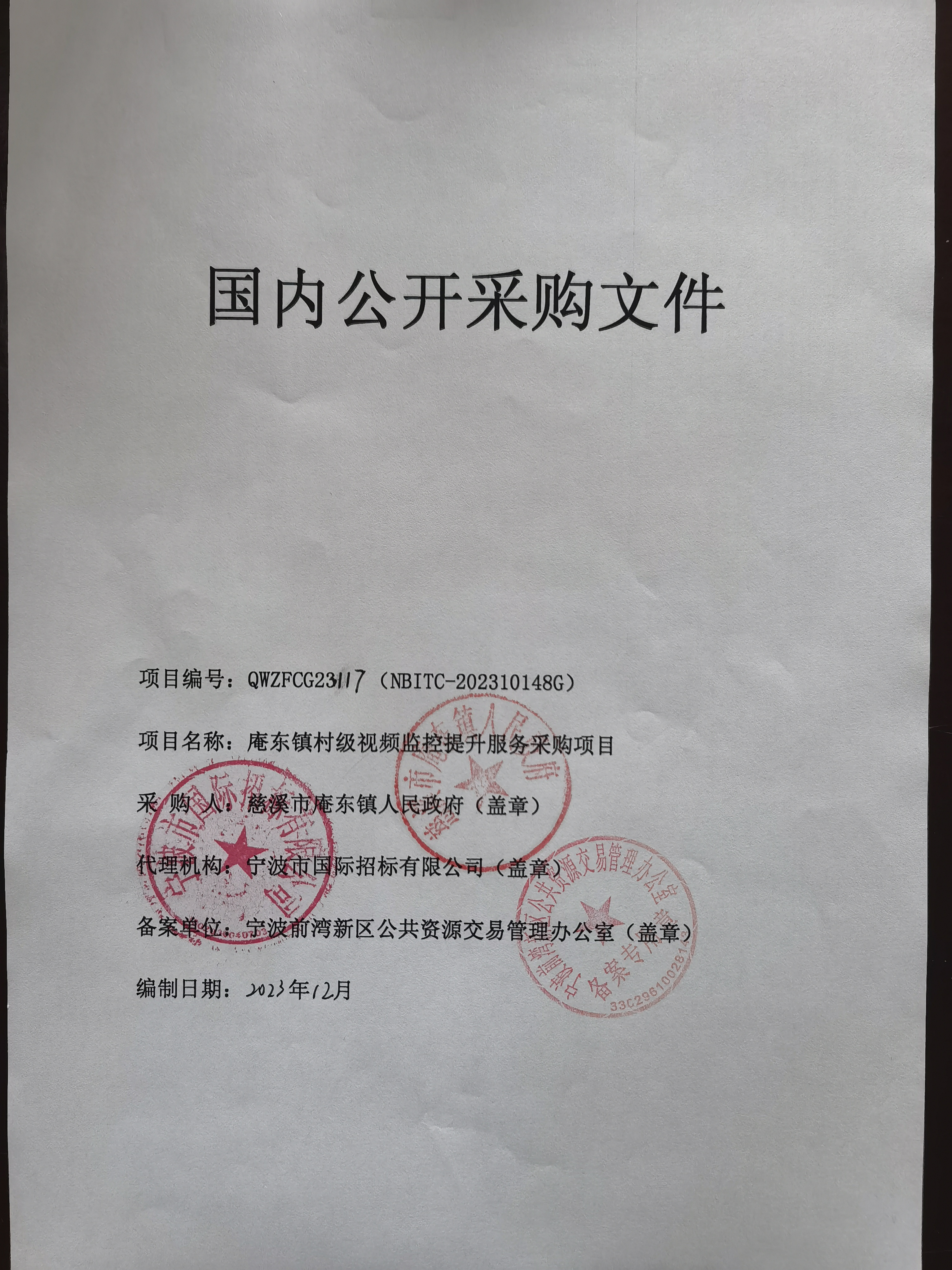 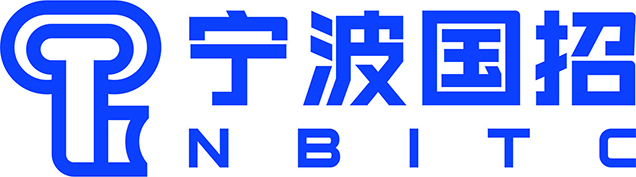 国内公开采购文件项目编号：QWZFCG23117（NBITC-202310148G）项目名称：庵东镇村级视频监控提升服务采购项目采 购 人：慈溪市庵东镇人民政府（盖章）代理机构：宁波市国际招标有限公司（盖章）备案单位：宁波前湾新区公共资源交易管理办公室（盖章）编制日期：2023年12月温馨提醒1、采购人可以对已发出的采购文件进行必要的澄清或者修改，将以“更正公告”的形式发布在政采云平台，供应商应及时登录政采云平台，进行浏览并下载，未及时浏览下载的责任自负。2、如供应商到开标现场解密的，请自带电脑，以便于开标现场解密投标文件。目    录第一章  招标公告	1第二章  投标须知	4第三章  评标办法及标准	13第四章  合同样本	22第五章  招标内容与技术需求	29第六章  商务条款	78第七章  附件	79第一章  招标公告发布时间：2023年12月28日项目概况庵东镇村级视频监控提升服务采购项目招标项目的潜在投标人应在政府采购云平台（www.zcygov.cn）获取（下载）招标文件，并于2024年01月17日09：30（北京时间）前递交（上传）投标文件。一、项目基本情况项目编号：QWZFCG23117（NBITC-202310148G）项目名称：庵东镇村级视频监控提升服务采购项目预算金额（元）：11552100最高限价（元）：/采购需求：标项名称：庵东镇村级视频监控提升服务数量：3预算金额（元）：11552100简要规格描述或项目基本概况介绍、用途：在本次庵东镇村级视频监控提升服务采购项目中，共建设915个监控点位。项目建设内容包括前端监控系统建设、网络传输系统、存储系统和村级视频监控汇总应用平台建设，其中前端监控系统包括治安监控设备、杆件等，网络传输系统包括光纤链路及其相关的配套设施，存储系统包括存储节点和硬盘，平台建设包括基础功能、视频监控功能、视频回放功能等。备注：详细采购需求见招标文件第五章。400万像素高清全彩摄像机最高限价为：3922.31元/台•年；400万像素人脸抓拍摄像机最高限价为：3960.35元/台•年；400万像素红外球型摄像机最高限价为：4815.94元/台•年；400万热成像高空瞭望摄像机最高限价为：12847.53元/台•年；800万像素结构化抓拍枪机最高限价为：5367.78元/台•年；多目全景监控摄像机最高限价为：8239.89元/台•年。各报价超过相应最高限价的作无效投标处理。合同履约期限：标项1，自最终验收合格之日起开始计算，租赁期共三年，合同一年一签，每年合同期满后经采购人考核同意，可续订下一年度合同，最多可续订二次。本项目（否）接受联合体投标。二、申请人的资格要求：1.满足《中华人民共和国政府采购法》第二十二条规定；未被“信用中国”（www.creditchina.gov.cn)、中国政府采购网（www.ccgp.gov.cn）列入失信被执行人、重大税收违法案件当事人名单、政府采购严重违法失信行为记录名单。2.落实政府采购政策需满足的资格要求：标项1，无。3.本项目的特定资格要求：无。三、获取招标文件时间：2023年12月28日至2024年01月05日，每天上午00：00至12：00，下午12：00至23：59（北京时间，线上获取法定节假日均可，线下获取文件法定节假日除外）地点（网址）：政府采购云平台（www.zcygov.cn）方式：（1）供应商登录政府采购云平台（www.zcygov.cn）的注册账号后，进入政采云系统“项目采购”模块“获取采购文件”菜单，进行网上获取采购文件。如有疑问请及时咨询网站客服，咨询电话：95763。（2）获取采购文件前，供应商应在“浙江政府采购网（zfcg.czt.zj.gov.cn）”上进行供应商注册申请，并通过财政部门的终审后登记加入到“浙江省政府采购供应商库”。中标供应商必须注册并登记加入“浙江省政府采购供应商库”。具体要求及注册申请流程详见浙江政府采购网“网上办事指南”的“供应商注册申请”。注册咨询电话：95763，如未注册的供应商，请注意注册所需时间。（3）通过本公告下方“游客，浏览采购文件”下载的采购文件仅供阅览使用，供应商应在规定的采购文件提供期限内在政采云平台登录上述供应商注册的账号后获取采购文件，未在规定的采购文件提供期限内或未按上述方式获取采购文件的，其投标均视为无效，并不得对采购文件提起质疑投诉。售价（元）：0四、提交投标文件截止时间、开标时间和地点提交投标文件截止时间：2024年01月17日09：30（北京时间）投标地点（网址）：宁波前湾新区公共资源交易中心（宁波前湾新区兴慈一路296号新区政务服务中心三楼328室）/政府采购云平台（www.zcygov.cn）开标时间：2024年01月17日09：30开标地点（网址）：宁波前湾新区公共资源交易中心（宁波前湾新区兴慈一路296号新区政务服务中心三楼328室）/政府采购云平台（www.zcygov.cn）五、公告期限自本公告发布之日起5个工作日。六、其他补充事宜1.供应商认为采购文件使自己的权益受到损害的，可以自获取采购文件之日或者采购文件公告期限届满之日（公告期限届满后获取采购文件的，以公告期限届满之日为准）起7个工作日内，对采购文件需求的以书面形式向采购人提出质疑，对其他内容的以书面形式向采购人和采购代理机构提出质疑。质疑供应商对采购人、采购代理机构的答复不满意或者采购人、采购代理机构未在规定的时间内作出答复的，可以在答复期满后十五个工作日内向同级政府采购监督管理部门投诉。质疑函范本、投诉书范本请到浙江政府采购网下载专区下载。2.其他事项：（1）单位负责人为同一人或者存在直接控股、管理关系的不同供应商，不得参加同一标项号的投标。（2）为本项目提供整体设计、规范编制或者项目管理、监理、检测等服务的供应商，不得再参加本项目的投标。（3）落实的政策：《关于促进残疾人就业政府采购政策的通知》（财库[2017]141号）、《政府采购促进中小企业发展管理办法》（财库〔2020〕46号）、《关于政府采购支持监狱企业发展有关问题的通知》(财库[2014]68号)。（4）公益一类事业单位不属于政府购买服务的承接主体，不得参加参与承接政府购买服务。七、对本次采购提出询问、质疑、投诉，请按以下方式联系1.采购人信息名称：慈溪市庵东镇人民政府地址：慈溪市邮电路427号传真：/项目联系人（询问）：张老师项目联系方式（询问）：0574-63471305质疑联系人：岑老师质疑联系方式：0574-634710232.采购代理机构信息名称：宁波市国际招标有限公司地址：宁波市江北区环城北路西段207弄19号世茂茂悦商业中心1号楼七、八楼传真：/项目联系人（询问）：陈洁项目联系方式（询问）：0574-87307605质疑联系人：姜春辉质疑联系方式：0574-871985793.同级政府采购监督管理部门名称：宁波前湾新区公共资源交易管理办公室地址：宁波前湾新区兴慈一路296号传真：/联系人：许工监督投诉电话：0574-89388875若对项目采购电子交易系统操作有疑问，可登录政采云（https：//www.zcygov.cn/），点击右侧咨询小采，获取采小蜜智能服务管家帮助，或拨打政采云服务热线95763获取热线服务帮助。CA问题联系电话（人工）：汇信CA400-888-4636；天谷CA400-087-8198。第二章  投标须知一、适用范围本采购文件仅适用于本采购项目所叙述的货物和服务的招标、评标、定标、验收、合同履约、付款等（法律、法规另有规定的，从其规定）。二、定义1、“采购人”系指慈溪市庵东镇人民政府。2、“代理机构”系指宁波市国际招标有限公司。3、“供应商（投标人）”系指提交投标文件的供应商。4、“货物”系指供方按招标文件规定，须向采购人提供的一切设备、保险、税金、备品备件、工具、手册及其它有关技术资料和材料。5、“服务”系指招标文件规定供应商须承担的开发、安装、调试、验收以及其他类似的义务。6、“宁波杭州湾新区”系指现宁波前湾新区。7、“▲”系指实质性响应条款。8、合格的投标货物或服务：8.1应该是中国境内生产的货物或提供的服务。若投标货物或服务是国家实行许可证制度或生产注册证制度的产品或服务，则应具备相应有效的证书。采购文件允许采购进口产品的，若投标货物是进口产品，供应商应保证所投产品为可履行合法报通关手续进入中国关境内、在中国海关完税的可合法销售的货物。8.2国家规定有标准及规范的，投标货物或服务应按有效的标准及规范执行，应符合国家及招标文件提出的有关技术、质量、安全标准。8.3供应商应保证所提供的产品或服务免受第三方提出侵犯其知识产权（专利权、商标权、工业设计权及使用权等）的索赔或起诉，否则，由此可能产生的一切法律责任和经济责任均由供应商承担。▲三、供应商的资格要求详见招标公告。四、投标费用无论投标过程和结果如何，供应商自行承担与投标有关的全部费用。五、投标报价1、投标报价以人民币为结算货币。投标报价包括完成本项目所需的一切费用，包括系统深化设计、开发、引电、光纤链路、补光、设备等租赁、运输、保险、包装、安装、调试、验收、日常维护等履行合同过程中产生的所有费用，即采购人不再另行支付其他任何费用。2、对于招标文件第五章未列出的、但为完成本项目及使其正常运行所必须的设备、材料，供应商应进行优化设计并将此费用包含在投标报价中，采购人不再另行支付费用。3、采购人负责整个系统运营的电费。4、供应商应按招标文件要求认真填写“开标一览表”和“分项报价表”六、投标有效期▲1、投标文件从开标之日起，投标有效期为90个日历日。有效期自开标日起计算，不能小于采购文件的要求。2、特殊情况下，采购人可与供应商协商延缓投标文件的有效期，这种要求和答复均以书面形式进行。3、供应商可拒绝接受延期要求。同意延长有效期的供应商不能修改投标文件。七、投标文件的形式和效力1、投标文件分为电子投标文件以及备份投标文件，备份投标文件为以U盘或光盘存储的电子备份投标文件。2、电子投标文件，按“项目采购-电子招投标操作指南”及本采购文件要求制作，并加密。3、以U盘或光盘存储的电子备份投标文件，按“项目采购-电子招投标操作指南”制作的电子备份文件。4、投标文件填写字迹必须清楚、工整，对不同文字文本投标文件的解释发生异议的，以中文文本为准。5、投标文件的效力投标文件的启用，按先后顺位分别为电子投标文件、以U盘或光盘存储的电子备份投标文件。在下一顺位的投标文件启用时，前一顺位的投标文件自动失效。电子投标文件未能按时解密，供应商提供了电子备份投标文件的，以电子备份投标文件作为依据，否则视为投标文件撤回。电子投标文件已按时解密的，电子备份投标文件自动失效。八、投标文件的组成及制作1、投标文件的组成：A、资格文件A1、关于资格的承诺函；A2、营业执照副本（或事业法人登记证副本或其他登记证明材料）扫描件加盖供应商公章（供应商如果有名称变更的，应提供由行政主管部门出具的变更证明文件扫描件加盖供应商公章）；A3、金融、保险、通讯等特定行业的全国性企业所设立的区域性分支机构，以及个体工商户、个人独资企业、合伙企业的，须提供总公司（总机构）授权或提供房产权证或其他有效财产证明材料扫描件加盖供应商公章。B、商务和技术文件B1、投标函；B2、法定代表人身份证明；B3、法定代表人授权书（投标文件由授权代表签字的须提供）；B4、商务条款响应表；B5、合同条款响应表；B6、技术条款响应表；B7、按第五章“招标内容与技术需求”要求做出明确完整的响应性叙述（至少包括对“六、设备清单与主要技术要求”的响应说明，格式见招标文件第五章“六、设备清单与主要技术要求”）；注：本项要求供应商提供证明资料的，需在投标响应中明确证明资料所在页码及具体条目B8、第三章“评标办法及标准”中“评分标准（兼评委打分表）”要求提供的资料（如有需提供）；B9、供应商认为需要的其他资料。C、报价文件C1、开标一览表；C2、分项报价表；C3、综合年租赁费报价表；C4、中小企业声明函；C5、残疾人福利性单位声明函（如有需提供）；C6、供应商认为需要的其他资料。供应商应对投标文件编制目录和评分索引表以方便查询。2、投标文件的制作：（1）应按照本项目采购文件和政府采购云平台的要求编制、加密并递交投标文件。供应商在使用系统进行投标的过程中遇到涉及平台使用的任何问题，可致电政府采购云平台技术支持热线咨询，联系方式：95763。（2）供应商通过政府采购云平台电子投标工具制作投标文件。电子投标工具请供应商自行前往浙江政府采购网下载并安装。（3）以U盘或光盘存储的电子备份投标文件1份，即按“项目采购-电子招投标操作指南”制作的电子备份文件，以用于异常情况处理。（4）开标前准备：各供应商应在投标截止时间前确保成为浙江政府采购网正式注册入库供应商，并完成CA数字证书办理。因未注册入库、未办理CA数字证书等原因造成无法投标或投标失败等后果由供应商自行承担。完成CA数字证书办理预计一周左右，请供应商自行把握时间。▲九、投标文件的签署盖章1、采购文件第七章“附件”中标明加盖公章或签字的，加盖公章部分采用CA签章，签字或盖章部分由法定代表人或授权代表签字或盖章（或加盖对应法定代表人或授权代表的电子签名或签章）后扫描上传。授权代表签字或盖章的，还应附法定代表人签署的法定代表人授权书。十、投标文件的编制、密封和标记1、电子投标文件：供应商应根据“项目采购-电子招投标操作指南”及本采购文件规定的格式和顺序编制电子投标文件并进行关联定位。2、以U盘或光盘存储的电子备份投标文件用封袋密封后递交。3、电子备份投标文件须在封袋上分别注明：（1）注    明：                “电子备份投标文件”            ；（2）项目编号：             QWZFCG23117（NBITC-202310148G）   ；（3）项目名称：庵东镇村级视频监控提升服务采购项目；（4）所投标项（如有多个标项须填写）：                          ；（5）在       年       月       日（规定的开标日期和时间）前不准启封；（6）供应商的名称：                                            。供应商须在包封上加盖供应商公章或由其法定代表人（或授权代表）签字（或盖章）。供应商未按上述要求标记的，采购人（代理机构）不承担错放或提前开封的责任。十一、投标文件的递交1、投标文件递交的具体要求：▲（1）电子投标文件：供应商应于提交投标文件截止时间前将电子投标文件（含资格文件、商务和技术文件、报价文件）上传到政府采购云平台（https：//www.zcygov.cn/）。（2）电子备份投标文件：供应商于提交投标文件截止时间前，将以U盘或光盘存储的电子备份投标文件（1份，含资格文件、商务和技术文件、报价文件）密封，采用现场递交或邮寄送达方式递交。方式一：现场递交方式，供应商可安排授权代表在投标截止时间前将投标文件送至开标地点：宁波前湾新区公共资源交易中心（宁波前湾新区兴慈一路296号新区政务服务中心三楼328室）。投标文件递交时须同时递交供应商的法定代表人（或其授权代表）联系方式，并保证投标期间联系方式畅通。方式二：邮寄送达，送达地址：宁波前湾新区公共资源交易中心公共资源交易投标报名窗口（宁波前湾新区兴慈一路296号），联系方式：许老师0574-89388844。供应商邮寄后可将邮件单号发送至宁波前湾新区公共资源交易中心电子邮箱（电子邮箱：1114684153@qq.com），以便交易中心查询物流记录。各供应商应当确保电子备份投标文件的密封包装在邮寄过程保持完好，并在邮寄包裹上注明项目名称、项目编号，因邮寄造成电子备份投标文件密封破损而不符合竞争性采购文件对投标文件的密封要求、或邮寄过程中导致电子备份投标文件未能在投标截止时间前送达的，代理机构将拒绝其投标文件。各供应商自行考虑邮寄在途时间，投标文件送达时间以代理机构工作人员实际签收时间为准。（3）本项目不要求供应商人员必须到场参加现场采购活动，电子备份投标文件不强制要求提交，但因电子投标文件未能按时解密或解密失败，供应商又未提交电子备份投标文件的，将被视为投标文件撤回，投标无效。2、供应商未按上述要求密封的电子备份投标文件，代理机构不予受理。3、逾期送达的或者未送达指定地点的，代理机构不予受理。4、投标文件的补充、修改投标截止时间前，供应商可以对递交的投标文件进行补充、修改，补充、修改电子投标文件的，应当先行撤回原文件，补充、修改后重新上传，电子备份投标文件也应重新制作。在投标截止时间之后，供应商不得对其投标文件进行补充、修改。投标截止时间之后供应商要求撤销投标文件的，应向采购人提交正式文件。十二、开标1、代理机构在采购文件规定的时间和地点公开开标，并邀请所有供应商的法定代表人（或授权代表）准时参加。供应商的法定代表人（或授权代表）不参加开标的或迟到参加开标的，视同该供应商默认开标记录，不得事后对开标过程提出任何异议。2、电子投标开标及评审程序：一阶段开标。（1）宣布开标；（2）本项目实行网上投标，采用电子投标文件。投标截止时间后，供应商登录政府采购云平台，用“项目采购-开标评标”功能对电子投标文件进行在线解密，在线解密电子投标文件时间为开标时间后半小时内。供应商按时在线解密投标文件的，以在线解密的投标文件作为评审依据，若供应商在规定时间内无法解密或解密失败，则以备份电子投标文件作为评审依据（若备份电子投标文件与政采云平台上传的投标文件被识别为不一致，视为投标文件撤回）。无论是否启用备份电子投标文件，备份电子投标文件均不退还供应商。若供应商在规定时间内无法解密或解密失败且未提供备份电子投标文件或所提供的备份电子投标文件无法读取的，视为投标文件撤回。（3）介绍开标现场的人员情况；（4）宣读递交投标文件的供应商名单、开标纪律、应当回避的情形等注意事项；（5）供应商签署不存在影响公平竞争的《政府采购活动现场确认声明书》；（6）在政府采购云平台开启供应商解密后的“资格文件”、“商务和技术文件”、“报价文件”，宣读供应商名称、报价文件中“开标一览表”内容，以及采购人认为必要的其他内容与记录，并做开标记录；（7）开标记录签字确认；（8）开标结束。休会，评标委员会对“资格文件”、“商务和技术文件”、“报价文件”进行评审；（9）在政府采购云平台公布中标候选人名单及采购人最终确定中标供应商名单的时间和公告方式等。3、特别说明：政府采购云平台如对电子化开标及评审程序有调整的，按调整后的程序操作。本项目原则上采用政采云电子投标开标及评审程序，但有下情形之一的，按以下情况处理：（1）若供应商在规定时间内无法解密或解密失败，代理机构将开启上述供应商递交的以U盘存储的电子备份投标文件，上传至政采云平台项目采购模块，以完成开标，电子投标文件自动失效。（2）采购过程中出现以下情形，导致电子交易平台无法正常运行，或者无法保证电子交易的公平、公正和安全时，采购人（或代理机构）可中止电子交易活动：①电子交易平台发生故障而无法登录访问的；②电子交易平台应用或数据库出现错误，不能进行正常操作的；③电子交易平台发现严重安全漏洞，有潜在泄密危险的；④病毒发作导致不能进行正常操作的； ⑤其他无法保证电子交易的公平、公正和安全的情况。出现前款规定情形，不影响采购公平、公正性的，采购人（或代理机构）可以待上述情形消除后继续组织电子交易活动。十三、评标1、采购人依据相关规定组建评标委员会，负责本项目的评标工作。2、评标活动遵循公开、公平、公正、科学和择优的原则。3、评标委员会按照第三章“评标办法及标准”对投标文件进行评审。第三章“评标办法及标准”没有规定的方法、评审因素和标准，不作为评标依据。十四、采购文件的澄清和修改1、采购人可以对已发出的采购文件进行必要的澄清或者修改，将以“更正公告”的形式发布在政采云平台，供应商应及时登录政采云平台，进行浏览并下载，未及时浏览下载的责任自负。澄清或者修改的内容可能影响投标文件编制的，采购人应当在投标截止时间至少15日前，以书面形式通知所有获取采购文件的潜在供应商，不足15日的，采购人应当顺延提交投标文件的截止时间；澄清或者修改的内容不影响投标文件编制的，则不受15日的期限限制。澄清或者修改的内容为采购文件的组成部分，对所有供应商具有约束力。十五、质疑1、供应商认为采购文件、采购过程、中标或者成交结果使自己的权益受到损害的，可以在知道或者应知其权益受到损害之日起7个工作日内，以书面形式向采购人、采购代理机构提出质疑。供应商应当在法定质疑期内一次性提出针对招标公告、采购文件、开标评标、采购结果等同一采购程序环节的质疑，第二次提出的质疑视为质疑无效，采购人、采购代理机构将不予受理（对于采购人、采购代理机构作出的澄清或者修改的内容提出质疑的除外）2、提出质疑的供应商应当是参与所质疑项目采购活动的供应商。未依法获取采购文件的，不得就采购文件提出质疑；未提交投标文件的供应商，视为与采购结果没有利害关系，不得就采购响应截止时间后的采购过程、采购结果提出质疑。3、供应商提出质疑应当提交质疑函和必要的证明材料，质疑函应当以书面形式提出，质疑函格式和内容须符合财政部《质疑函范本》要求，供应商可到中国政府采购网自行下载财政部《质疑函范本》。4、供应商质疑实行实名制，质疑函应当署名，供应商为自然人的，应当由本人签字；供应商为法人或者其他组织的，应当由法定代表人、主要负责人，或者其授权代表（指代理人）签字或者盖章，并加盖公章；代理人提出质疑的，应当提交供应商签署的授权委托书；以联合体形式参加政府采购活动的，其质疑应当由组成联合体的所有供应商共同提出。5、采购人、采购代理机构接收质疑函的方式：只接收供应商以当面递交、邮寄、传真或电子邮件方式提出的质疑函，以其他方式提出的质疑不予接收。采取邮寄方式的，提出质疑的时间为质疑函原件交邮的时间（以邮戳时间或快递收件时间为准）。采取传真、电子邮件方式的，供应商应当在传真、电子邮件发出后将质疑函原件邮寄给被质疑人，提出质疑的时间为质疑函原件交邮的时间（以邮戳时间或快递收件时间为准）。6、采购人、采购代理机构以实际收到质疑函原件之日作为收到质疑函的日期，将在收到质疑函后7个工作日内作出答复。7、采购人、采购代理机构接收质疑函的联系人、联系电话和通讯地址等信息详见招标公告。▲十六、预算金额和最高限价1、本项目预算金额为：11552100元/3年。投标报价超过预算金额的作无效投标处理。2、本项目最高限价为：400万像素高清全彩摄像机最高限价为：3922.31元/台•年；400万像素人脸抓拍摄像机最高限价为：3960.35元/台•年；400万像素红外球型摄像机最高限价为：4815.94元/台•年；400万热成像高空瞭望摄像机最高限价为：12847.53元/台•年；800万像素结构化抓拍枪机最高限价为：5367.78元/台•年；多目全景监控摄像机最高限价为：8239.89元/台•年。各报价超过相应最高限价的作无效投标处理。十七、招标代理服务费1、本采购代理机构参照国家发改委发改办价格[2003]857号通知和原国家计委计价格[2002]1980号文件规定的招标代理服务收费标准，按照中标通知书确定的中标总金额，向中标供应商收取招标服务费。2、中标供应商应在本公司发出中标通知书5个工作日内向本招标公司支付招标代理服务费。3、招标代理服务费只收现金、银行票汇款、电汇款。账户名称：宁波市国际招标有限公司开户银行：上海浦东发展银行宁波分行江北支行银行账号：94090154800000191十八、特别说明1、执行财政部、工业和信息化部《政府采购促进中小企业发展管理办法》（财库〔2020〕46号）。政府采购活动中有关中小企业的相关规定如下：1.1中小企业，是指在中华人民共和国境内依法设立，依据国务院批准的中小企业划分标准确定的中型企业、小型企业和微型企业，但与大企业的负责人为同一人，或者与大企业存在直接控股、管理关系的除外。符合中小企业划分标准的个体工商户，在政府采购活动中视同中小企业。1.2在政府采购活动中，供应商提供的货物、工程或者服务符合下列情形的，享受《政府采购促进中小企业发展管理办法》规定的中小企业扶持政策：（1）在货物采购项目中，货物由中小企业制造，即货物由中小企业生产且使用该中小企业商号或者注册商标；（2）在工程采购项目中，工程由中小企业承建，即工程施工单位为中小企业；（3）在服务采购项目中，服务由中小企业承接，即提供服务的人员为中小企业依照《中华人民共和国劳动合同法》订立劳动合同的从业人员。在货物采购项目中，供应商提供的货物既有中小企业制造货物，也有大型企业制造货物的，不享受《政府采购促进中小企业发展管理办法》规定的中小企业扶持政策。以联合体形式参加政府采购活动，联合体各方均为中小企业的，联合体视同中小企业。其中，联合体各方均为小微企业的，联合体视同小微企业。1.3中小企业参加政府采购活动，应当出具《政府采购促进中小企业发展管理办法》规定的《中小企业声明函》（格式见本采购文件附件），否则不得享受相关中小企业扶持政策。1.4采购活动过程中，对供应商的“中小企业”资格认定，以供应商提交的《中小企业声明函》为准，供应商必须实事求是地提交声明函，如有虚假，将依法承担法律责任。如果在采购活动过程中相关采购当事人对供应商“中小企业”资格有异议的，由货物制造商或者工程、服务供应商注册登记所在地的县级以上人民政府中小企业主管部门负责认定。供应商提供声明函内容不实的，属于提供虚假材料谋取中标、成交，依照《中华人民共和国政府采购法》等国家有关规定追究相应责任。适用招标投标法的政府采购工程建设项目，投标人提供声明函内容不实的，属于弄虚作假骗取中标，依照《中华人民共和国招标投标法》等国家有关规定追究相应责任。1.5《中小企业声明函》由参加投标的供应商提交，如供应商为代理商，须自行采集制造商的中小企业划分类型信息填入相应栏目并对其真实性负责。2、执行财政部、司法部《关于政府采购支持监狱企业发展有关问题的通知》。监狱企业（监狱和戒毒企业）提供自己企业的产品（服务）参加投标视同小型、微型企业，享受评审中价格扣除等政府采购促进中小企业发展的政府采购政策，监狱企业参加政府采购活动时，必须提供由省级以上监狱管理局、戒毒管理局（含新疆生产建设兵团）出具的属于监狱企业的证明文件，未能提供上述证明文件的不予认可。3、执行《三部门联合发布关于促进残疾人就业政府采购政策的通知》，在政府采购活动中，残疾人福利性单位视同小型、微型企业，享受评审中价格扣除等政府采购促进中小企业发展的政府采购政策，残疾人福利性单位参加政府采购活动时，应当提供《残疾人福利性单位声明函》（格式见第七章附件），并对声明的真实性负责，未能提供的不予认可。4、本项目不组织潜在供应商现场考察或者召开开标前答疑。▲5、金融、保险、通讯等特定行业的全国性企业所设立的区域性分支机构，以及个体工商户、个人独资企业、合伙企业，如果已经依法办理了工商、税务和社保登记手续，并且获得总公司（总机构）授权或能够提供房产权证或其他有效财产证明材料，证明其具备实际承担责任的能力和法定的缔结合同能力，可以允许其独立参加政府采购活动。上述单位参加政府采购活动时，应提供该单位负责人签署的相关文件材料（合伙企业由全体合伙人签署相关材料，但合伙协议约定或者全体合伙人决定委托一名或数名合伙人执行合伙企业事务的，由执行合伙企业事务的全体合伙人签署相关文件材料），与其他法人单位法定代表人签署的文件材料具有同等效力。6、本文件未及事项，在签订合同时双方友好商定。7、本采购文件解释权归采购人。第三章  评标办法及标准一、评标办法1.1本项目评标采用综合评分法。1.2综合评分法：采用百分制，总分100分。评标委员会成员按照评分标准（兼评委打分表）规定的内容和分值设置以记名方式独立评定打分，汇总各评委对各供应商的评分，取算术平均值（小数点后保留二位数）即为各供应商的综合得分，按照综合得分由高到低进行排序，推荐中标候选人。综合得分相同的，按投标报价由低到高顺序排列。综合得分且投标报价相同的并列，投标文件满足招标文件全部实质性要求，且按照评审因素的量化指标评审得分最高的供应商为中标候选人。1.3本项目需要落实的政府采购政策：《关于促进残疾人就业政府采购政策的通知》（财库[2017]141号）、《政府采购促进中小企业发展管理办法》（财库〔2020〕46号）、《关于政府采购支持监狱企业发展有关问题的通知》（财库[2014]68号）。1.4本次采购为非专门面向中小企业，采购标的对应的中小企业划分标准所属行业为租赁和商务服务业。本次评标将对中小企业声明函满足招标文件第二章第十八条第1、2、3款要求的服务承接企业为小微企业的价格给予10%的扣除，用扣除后的价格参与评审。价格扣除只用于评审过程，如中标，中标价格仍按照其投标价格进行公示。1.5评标委员会成员对需要共同认定的事项存在争议的，应当按照少数服从多数的原则作出结论。二、评标委员会2.1采购人依据相关规定组建评标委员会，负责本项目的评标工作。评标委员会成员名单在招标结果确定之前依法保密。2.2评标委员会将按照采购文件要求，只对初步确定为实质上响应本采购文件要求的投标进行评标和比较。并且只依据投标文件内容本身的响应情况进行评审，不考虑开标后的任何补充声明、修正的方案。三、评标程序3.1初步审查：包含资格性审查和符合性审查。资格性审查是指采购人或代理机构根据“附表1资格审查表”的要求对投标文件逐一进行评审。符合性审查是指评标委员会根据“附表2符合性审查表”的要求对投标文件逐一进行评审。资格性审查和符合性审查中，有任意一项审查结论不合格的，作无效标处理。3.2比较与评价：评标委员会根据“附表3评分标准（兼评委打分表）”的要求，对照投标文件的应答进行比较，判定其偏差性质和程度，由评标委员会成员在分值范围内自行评分。供应商商务和技术得分为各评标委员会成员有效评分的算术平均值（小数点后保留二位数，第三位四舍五入）。3.3在评标过程中，发现的价格计算错误按下述原则修正：（1）投标文件中开标一览表内容与投标文件中相应内容不一致的，以开标一览表为准；（2）大写金额和小写金额不一致的，以大写金额为准；（3）单价金额小数点或者百分比有明显错位的，以开标一览表的总价为准，并修改单价；（4）总价金额与按单价汇总金额不一致的，以单价金额计算结果为准。同时出现两种以上不一致的，按照前款规定的顺序修正。▲修正后的报价经供应商确认后产生约束力，供应商不确认的，其投标无效。3.4综合评估：经过初步审查、比较，评标委员会成员按照评分标准（兼评委打分表）规定的内容和分值设置以记名方式独立评定打分，汇总各评委对各供应商的评分，取算术平均值（小数点后保留二位数）即为各供应商的综合得分。3.5推荐中标候选人评标委员会根据供应商综合得分由高到低进行排序，向采购人推荐中标候选人。综合得分相同的，按投标报价由低到高顺序排列。综合得分且投标报价相同的并列，投标文件满足招标文件全部实质性要求，且按照评审因素的量化指标评审得分最高的供应商为中标候选人。3.6确定中标供应商代理机构应当自评审结束之日起2个工作日内将评审报告送交采购人。采购人应当自收到评审报告之日起5个工作日内在评审报告推荐的中标候选人中按顺序确定排序第一名的为中标供应商。中标供应商拒绝与采购人签订合同的，采购人可以按照评审报告推荐的中标候选人名单排序，确定下一候选人为中标供应商，也可以重新采购。四、投标的澄清4.1评标委员会在对投标文件的有效性、完整性和响应程度进行审查时，可以要求供应商对投标文件中含义不明确、同类问题表述不一致或者有明显文字和计算错误的内容等做出必要的澄清。供应商的澄清不得超出投标文件的范围或者改变投标文件的实质性内容。4.2政采云具体操作如下：在评审过程中，如评标委员会对投标文件有疑问，由评标委员会组长将问题汇总后发函，或由采购代理机构代替发起。供应商在截止时间前，予以回复。此回复将作为投标文件内容的一部分，具有相应的法律效力。路径：用户中心—项目采购—询标澄清（1）政采云平台通过待办事项和短信提醒供应商在截止时间前完成澄清。（2）供应商在“询标澄清-待办理”标签页下选择状态为“待澄清”的项目，点击操作栏【澄清】。（3）查看函内容，在澄清截止时间前上传澄清文件并对澄清文件进行签章。（注：澄清文件必须以PDF格式上传，文件大小：50M）（4）签章完成，文件名称处显示“已签章”，供应商可“撤回签章”修改澄清函和“查看文件”。（5）确认澄清文件内容后，点击右上角【提交】；（注：供应商未对澄清文件签章，提交时，弹框提醒“澄清文件未签章，请进行签章操作”，如遇CA突发情况无法签章，供应商可点击【放弃签章并提交】提交澄清文件；反之则签章后再提交。）（6）完成状态：供应商澄清文件提交成功后，在“询标澄清-全部”标签页下显示状态为“已澄清”。4.3开标现场，供应商安排法定代表人或授权代表到场的，则由评标委员会组长将问题汇总后向供应商发出书面“采购响应文件问题澄清通知”，供应商应对需要澄清的问题作书面回答，该书面澄清应当由供应商的法定代表人或授权代表签字或者加盖供应商公章。书面澄清将作为投标文件内容的一部分，具有相应的法律效力。4.4供应商未在截止时间前完成澄清，将被视作自动放弃。五、特别声明：价格是评标的重要因素之一，但最低价不是中标的唯一依据。六、重新招标各标段有下列情形之一的，采购人将对该标段重新招标：6.1投标截止时间止，供应商少于3个的；6.2评标委员会评标过程中，有效供应商少于3个的；6.3评标委员会发现采购文件存在歧义、重大缺陷导致评标工作无法进行，或者采购文件内容违反国家有关强制性规定的，应当停止评标工作，与采购人或者采购代理机构沟通并作书面记录。采购人或者采购代理机构确认后，应当修改采购文件，重新组织招标活动。附表1：                              资格审查表注：1、上述资格证明文件未按招标文件要求附入投标文件中的，资格性审查不合格。2、上述审查项目中，任意一项不符合的，资格性审查不合格。3、代理机构将于开标当天通过“信用中国”网站查询供应商失信被执行人、重大税收违法案件当事人（重大税收违法失信主体）信用记录，通过中国政府采购网查询供应商政府采购严重违法失信行为信用记录。若供应商被列入失信被执行人、重大税收违法案件当事人（重大税收违法失信主体）名单、政府采购严重违法失信行为记录名单，其资格审查为不合格，其投标将被认定为无效投标。若在开标当天因不可抗力事件导致无法查询且一时无法恢复查询的，可在中标公示期间对中标候选人进行事后查询。中标候选人被列入失信被执行人、重大税收违法案件当事人（重大税收违法失信主体）名单、政府采购严重违法失信行为记录名单的，采购人将依法取消其中标资格。附表2：                            符合性审查表注：1、上述审查项目中，任意一项不符合的，符合性审查不合格。2、序号4-序号9在政采云上无须添加关联点。附表3：                        评分标准（兼评委打分表）项目编号：QWZFCG23117（NBITC-202310148G）注：1、各评委成员自行按以上参考分值评分，小数点后保留一位数。2、以上分值重复的地方，下限不含，上限含。评委签名：                                                               年  月  日第四章  合同样本（本合同为合同样稿，最终稿由甲乙双方协商后确定）甲方：（采购人）乙方：（中标供应商）经过公开招标，确定  （乙方）  为  （项目名称）的中标人，双方在自愿、平等、协商一致的基础上，特订立本合同。一、项目内容具体内容详见招标文件第五章。二、合同期限自最终验收合格之日开始，租赁期共三年，合同一年一签，每年合同期满后经甲方考核同意，可续订下一年度合同，最多可续订二次。三、合同金额3.1合同金额（年租赁费）为（大写）：          元/年（￥          元/年）人民币（此价款为含税价款）。乙方应按照上述明细开具相应的增值税专用发票。合同总价以人民币为结算货币，包括系统深化设计、开发、引电、光纤链路、补光、设备等租赁、运输、保险、包装、安装、调试、验收、日常维护等履行合同过程中产生的所有费用，即甲方不再另行支付其他任何费用。对于招标文件第五章未列出的、但为完成本项目及使其正常运行所必须的设备、材料，乙方应进行优化设计并将此费用包含在合同总价中，甲方不再另行支付费用。3.2资费标准：3.2.1 400万像素高清全彩摄像机综合年租赁费：        元/台·年。3.2.2 400万像素人脸抓拍摄像机综合年租赁费：        元/台·年。3.2.3 400万像素红外球型摄像机综合年租赁费：        元/台·年。3.2.4 400万热成像高空瞭望摄像机综合年租赁费：        元/台·年。3.2.5 800万像素结构化抓拍枪机综合年租赁费：        元/台·年。3.2.6多目全景监控摄像机综合年租赁费：        元/台·年。3.3支付方式3.3.1合同签订生效后7个工作日内，甲方支付年租赁费的40%做为预付款（乙方在签订合同时，表示无需预付款或主动要求降低预付款比例的，可不适用本条款）。乙方需提交银行、保险公司等金融机构出具的预付款保函或其他担保措施。一年结束后支付当年租赁费的60%。3.3.2每次支付进度款时，须扣除当年已发生的违约金。3.3.3甲方每次付款前乙方需提供相应发票，否则甲方有权拒绝支付款项。3.3.4续签的支付方式在续签合同中约定。四、双方权利和义务4.1甲方权利4.1.1本项目中图像数据的所有权归属甲方，未经甲方同意，乙方不得私自泄露、转让给第三方使用，违者须承担法律责任。4.1.2本项目平台使用管理权归属甲方；租赁期内产权归属乙方，租赁期满后，在监控中心内的材料设备、外围的所有材料设备（除光纤外）等产权免费移交给甲方，其他外部光纤归乙方所有，涉及到本项目的所有项目资料要一并移交甲方。如因乙方原因如考核不合格等导致不续签，监控中心内的材料设备、外围的所有材料设备（除光纤外）等产权免费移交给甲方。4.1.3甲方对乙方的技术平台不能正常运行或因平台技术维护原因造成图像数据丢失有权要求乙方及时改进。如遇乙方光纤链路改造等，乙方应将方案报甲方审核同意后实施，否则按违约和系统故障处理。乙方在光纤链路改造时必须精心规划，合理安排割接方案，尽量减少对甲方使用的影响。4.2甲方的义务4.2.1合理使用相关的线路与设备，不得将用于本项目的线路与设备进行经营性活动或转租、转让给其他任何单位或个人使用。4.2.2甲方应当遵守双方商定的本合同资费标准。4.2.3甲方应根据合同规定按时交纳相关费用。4.2.4乙方负责进行本项目安装工作中的相关协调事宜和各项准备工作，甲方应积极协助，主要包括：入网的组织、协调、勘查工作；保证其入网的各机构配合乙方的安装调测工作；协助乙方进行相关部门的协调工作（包括城管、规划、绿化等）。4.2.5甲乙双方应当维护置于甲方场地内的乙方设备的安全，如因人为原因损坏或失窃，费用由责任方承担，在未找到责任人前，乙方有义务先行修复，以保证系统的正常运行，否则按故障处理，相关事宜双方协商解决。4.3乙方的权利4.3.1乙方有权按照与甲方签署的合同，收取相关费用，以保证本项目的正常运营；4.3.2如甲方在签署合同后，不能按时履行付款义务，乙方按照合同约定，有权停止欠费方的本合同项下有关的服务和业务，并有权对所欠费用进行追缴；4.3.3甲方无正当理由中途停止使用对乙方造成损失的，乙方有权提出赔偿。4.4乙方的义务4.4.1乙方按设计要求进行施工，保证所提供设备达到整套系统运行质量要求，符合相关的技术标准和规范要求，保证满足甲方正常工作需求【设计方案具体参照招标文件第五章】。在招投标过程中，乙方提供的技术方案和设备配置如低于甲方设计方案的要求，乙方有义务按照设计方案执行。项目执行过程中，当设备停产或升级时，乙方可提供更改后的设备供甲方使用，设备标准不得低于甲方设计方案的要求，采购价格不得高于投标报价。乙方按照设计方案的要求，对每个监控点位具体布局进行勘察和深化设计，供甲方决策。乙方可就甲方的设计方案提出优化建议，经设计、监理单位和甲方确认后执行，合同金额不变。4.4.2乙方基于公共网络运营商的治安监控工程，建立视频光纤承载专用网，全部使用专用PON技术组网，该网络必须保证为视频业务专用，不得在该网络上复用其它业务，主要网络设备需放置在安全可靠的机房内。乙方负责监控系统的供电系统的建设和维护，包括前端监控点到就近的公共电表箱之间的线路施工和维修，及补光灯的线路施工、补光灯的安装调试维修。乙方可以按照实际情况选择就近装表开户引电，甲方应积极协助，装表的费用由乙方负责。4.4.3乙方在系统建成后，应通过网管系统或管理平台向甲方提供系统运行日报表，内容包括网络运行情况和线路通断率等。每个月输出月报表，报表格式根据甲方要求产生。4.4.4乙方必须在6个月内完成本项目前端点位建设以及后端系统的建设，并进入试运行，试运行时间一个月，试运行结束后组织竣工验收，经验收合格后，正式提供租赁服务。工程竣工无故推迟超过三个月，甲方有权终止合同，工程已完成部分的产权免费移交甲方，甲方不再支付乙方租赁费。4.4.5乙方所提供的通讯线路和设备质量应符合国家有关规定的质量标准和技术要求，同时须符合设计方案的要求，满足甲方运行需求。光纤链路须按照原设计规划铺设，不得改变路径。项目须通过验收。乙方须服从甲方指定的监理单位的管理。4.4.6乙方负责建立健全本项目的技术档案和维护档案并提供给甲方。4.4.7在整个租赁期内乙方负责处理监控前端树木遮挡、电线遮挡等日常维护问题，甲方负责协调工作。未能在24小时内解决，按照故障处理。4.4.8乙方必须建立完善的本地化服务队伍，以上人员要长住本市。乙方应与系统主控设备厂家签定技术支持协定，确保系统出现的任何故障都能及时修复。租赁期内，乙方拟派往本项目的软件系统运维工程师：不少于2人，要求具有计算机相关专业大专及以上学历，具有不少于两年的相关工作经验，对系统的架构、功能等清晰了解，操作熟练。在合同签订后至服务期满内，人员不得随意更换，如需更换，需向甲方进行具体说明，并征得甲方同意后允许更换，更换的人员要求不得低于原人员的要求。甲方有权提出更换不合格的人员。项目人员需定期向甲方上交项目运行周报、月报和年终总结，所有运维参与人员需与公安部门签订保密协议及相关数据安全系统培训。4.4.9乙方应配备足够的交通车辆及登高设备，保证维修人员和设备及时运送到现场，保证安全、及时的维修服务。4.5售后服务：4.5.1乙方须建立一套针对本项目的监控系统故障报修管理系统，用于对日常系统故障进行统计分析，最终作为租赁费故障扣款的依据；如故障类型、超时扣款方法、故障时间，以及对应的数据报表制度，每周、月一汇总，报表需施工方和甲方代表共同签字生效，最终作为全年故障扣款的依据；乙方联络人员每天定时联系***监控中心值班人员，了解统计系统运行情况，接收临时保修要求，记录并向管理负责人汇报，管理负责人及时安排相关人员进行维修。每次维修行为要有维修单，详细记录报修时间、修复时间、故障情况、处理办法和结果，维修单要有甲方书面确认。同时，甲方管理人员每天应将设备运行状态和故障情况发电子到邮件乙方指定邮箱，乙方应将修复情况于24小时之内以电子邮件形式发送到甲方指定邮箱。4.5.2乙方必须保证在维护期间除去地震、洪水、战争因素外每天监控摄像头完好率在95%以上（包括因人为因素造成的前端监控设备故障），必须安排专用车辆和人员作为日常维护力量。（上述完好率包括图像清晰、无遮挡、控制正常、前端监控点外观正常等）。4.5.3乙方应配备前端主要设备5%的备品备件，保证及时维修和更换设备。4.5.4乙方应定期对系统进行全面维护。每月不少于一次的巡检（监控主机、存储主机运行状态、性能变化；机箱、镜头、护罩等除尘；摄像机取景范围的调整，补光灯亮度调整，管道、线缆的检查等等并解决存在的问题），每次巡检要有详细记录并由甲方书面确认，记录表模板需甲乙双方共同确定。相关资料需定期移交甲方存档。巡检后，监控效果要达到验收时的标准，否则按故障处理。4.5.5乙方每年应对杆件和箱体进行一次维护，确保表面整洁，无锈迹。每次巡检要有详细记录并由甲方书面确认，记录表模板需甲乙双方共同确定。4.5.6乙方每年应对管线进行一次维护，确保套管完整。每次巡检要有详细记录并由甲方书面确认，记录表模板需甲乙双方共同确定。4.5.7乙方为甲方提供每周7×24小时技术支持，需落实具体的技术服务人员，负责日常视频监控平台专用软件的升级和维护。4.5.8乙方应提供快速技术服务，接到报修电话后，服务响应时间为20分钟，在2小时内解决问题，重大故障应在8小时内解决。若故障无法在12小时内解决的，乙方应提供备品备件进行临时更换，待维修设备维修完成后更换，以保证系统正常运行。4.5.9在有突发性或群体性社会事件或其他重大事件发生时，乙方接到甲方通知后1小时内必须到现场提供技术服务。如需要建设应急监控点位，乙方必须完全响应。无需立杆应急监控点位施工期在2天以内，需新立杆应急监控点位施工期在5天以内（需要做基础的时间另行商定）。4.5.10在租赁服务期内，当管理系统软件有升级版本时，乙方应免费为甲方提供软件升级。如上级管理部门有要求接入其他相关设备或与上级系统联网，乙方应免费负责提供相关软件接口以及合同，并协助甲方完成接入或联网工作。同时，乙方应作为主要协调人负责与本项目设备提供商厂家的联络工作，要求厂家定期来现场进行技术交流，一个季度至少一次，同时，厂方应能对甲方提出的需求提供技术开发服务，保证监控系统的先进性。4.5.11乙方应免费为甲方提供培训，培训工作应与系统升级保持同步，确保甲方操作人员能够熟练操作。4.5.12乙方投标所提供的主要设备在技术上要能做到用户账号和计算机IP地址、MAC地址进行绑定，确保一个账号（普通用户账号，高级用户账号除外）只能在一台计算机上登陆，高级用户账号可以在多台计算机上登陆。系统管理员能够根据管理需求给不同用户账号分配不同的权限，并能使高级用户账号在指定的单台或多台计算机上进行登陆。监控软件系统能够对所有用户进行的操作进行详细记录并生成系统日志，以备查用。4.5.13乙方在租赁期内，杆件、光纤、电源等监控系统的硬件资源，在甲方非盈利情况下免费提供甲方使用。五、技术资料5.1乙方应按甲方要求在项目执行的各个阶段及时提供必要的各项资料。5.2没有甲方事先书面同意，乙方不得将由甲方提供的与本项目有关的条文、规格、计划、图纸、样品或资料等提供给与履行本合同无关的任何其他人。即使向履行本合同有关的人员提供，也应注意保密并限于履行合同的必须范围。六、知识产权乙方应保证所提供的货物或其任何一部分及全部技术资料均不会侵犯任何第三方的知识产权。如因乙方原因导致侵权的，因侵权所产生的责任由乙方承担。如因侵权给甲方造成损失的，甲方有权就所有损失向乙方追偿。七、安装设备的标准保证本项目的所有设备和服务内容符合国家有关部门、上级公安机关规定的质量标准和技术要求，同时符合设计方案的各项要求。八、履约保证金8.1履约保证金的金额：在签订合同之后15天内，乙方向甲方提供合同总价1%（即¥     元）作为履约保证金。8.2履约保证金形式：              。8.3履约保证金的退还：合同期满扣除供应商应支付的违约金和应承担的赔偿款5个工作日内退还；但如果此时存在合同争端并且未能解决，那么履约保证金的有效期应延长到上述争端最终解决且理赔完毕后终止。九、转包或分包9.1本合同不得转包；9.2除非得到甲方的书面同意，乙方不得将本合同部分或全部分包给他人供应；9.3如有转包和未经甲方同意的分包行为，甲方有权立即解除本合同，乙方已支付的履约保证金不予退还，由此造成的经济损失全部由乙方承担。十、安全责任10.1整个项目建设和运行维护过程中的全部安全责任由乙方承担。10.2乙方应遵守建设安全生产有关管理规定，严格按安全标准组织施工，并随时接受相关安全检查人员依法实施的监督检查，采取必要的安全防护措施，消除事故隐患，做到防患于未然。10.3甲方有权随时对乙方的安全防护、文明施工措施的组织实施进行监督检查，但该监督检查不减轻或免除乙方的安全责任。十一、税11.1本合同执行中相关的一切税费均由乙方负担。十二、违约责任12.1合同签订后，乙方配合甲方开展布点勘察工作，15日内双方确定布点方案后乙方开工建设，乙方必须在6个月内完成本项目前端点位建设以及后端的系统的建设，并进入试运行，试运行时间一个月，试运行结束后组织竣工验收，经验收合格后，正式提供租赁服务。12.2项目验收前，乙方应完成监控中心的建设任务，满足管理工作的需要。12.3乙方未能在甲方规定时间内完成项目建设，不能向甲方提供租赁服务时，按每日2000元向甲方支付违约金。12.4租赁服务的完好标准：以前端到监控中心，在传输、存储、回放等方面符合国家有关部门、上级公安机关规定的质量标准和技术要求，同时符合设计方案的要求。乙方未能达到上述标准的视为发生故障。补光达不到效果，按照故障处理。12.5若发生故障，未能在24小时内修复，扣除故障点当日租赁费，每超过6小时加扣故障点的日租赁费，最高扣款额为该点年租赁费总额。因停电导致点位离线故障不扣款，除电力以外其它故障扣款自电力恢复时间开始按上述规定执行，若同一批故障点位电力故障和其他故障同时存在，仍按上述规定进行扣款，其它大面积监控故障如图像干扰、视频丢失、录像丢失、中心平台故障、网络设备故障等按受影响点位数量进行扣款。12.6甲方未经乙方同意，延期支付租赁费一个月以上，经书面申请无效后，乙方有权暂停租赁服务，租赁费支付后，甲乙双方应继续履行合同。12.7因甲方管理不善，导致中心机房设备损坏，应由乙方负责修复，并收取相应的成本费。12.8任何一方未履行本合同项下的任何一项条款均被视为违约。任何一方在收到对方的具体说明违约情况的书面通知后，如确认违约行为存在，则应在二十天内对违约行为予以纠正并书面通知对方；如认为违约行为不存在，则应在二十天内向对方提出书面异议或说明。在此情形下，甲乙双方可就此问题进行协商，协商不成，按本合同争议条款解决。违约方应承担因自己的违约行为而造成的法律责任。12.9乙方必须保证整个监控系统的点位在线率保持在95%以上（含95%）。若合同执行过程中在线率低于95%的，每低1%，每月向甲方支付20000元违约金。12.10如乙方未能在甲方规定时间内建设应急监控点位，按每日2000元向甲方支付违约金。12.11考核：每年内整个系统10%以上点位同一天内不能提供完好的租赁服务的天数累计超过30天以上时，视为当年度考核不合格，甲方有权不予续签，拒付剩余租赁费，工程涉及的所有材料设备（除光纤外）产权归甲方所有。十三、调试和验收13.1甲方对乙方提交的货物依据招标文件上的技术规格要求和国家有关质量标准进行现场初步验收，外观、说明书符合招标文件技术要求的，给予签收，初步验收不合格的不予签收。货到后，初步验收的时间为五个工作日内。13.2乙方交货前应对产品作出全面检查和对验收文件进行整理，并列出清单，作为甲方收货验收和使用的技术条件依据，检验的结果应随货物交甲方。13.3乙方提供的货物在使用前进行调试时，乙方需负责安装并培训甲方的使用操作人员，调试符合技术要求后，甲方才做最终验收。13.4项目执行过程中，乙方应听从甲方及监理的管理。13.5项目验收，甲方邀请相关部门及专家组成项目验收组进行验收。13.6验收时乙方必须在现场；验收完毕后作出验收结果报告，甲方负责人签字并加盖公章；验收费用由乙方负责。十四、不可抗力事件处理14.1在合同有效期内，任何一方因不可抗力事件导致不能履行合同，则合同履行期可延长，其延长期与不可抗力影响期相同。14.2不可抗力事件发生后，应立即通知对方，并提供相关证明资料。14.3不可抗力事件延续120天以上，双方应通过友好协商，确定是否继续履行合同。十五、争议解决15.1合同执行期间出台新的法律法规和服务技术标准，则自新的法律法规和服务技术标准生效之日起按照新的法律法规和服务技术标准执行。15.2双方一致同意建立协商制度，加强日常情况沟通，及时处理各项问题。15.3双方因本合同的履行而发生的争议，应由双方友好协商解决。协商不成，任何一方均可向甲方所在地人民法院提起诉讼。在诉讼期间，本合同不涉及争议的条款仍须履行。十六、免责条款16.1因不可抗力导致甲乙双方或一方不能履行或不能完全履行本合同项下有关义务时，双方相互不承担违约责任。在不可抗力影响期间，如有点位不能正常使用的，乙方须将不能正常使用的点位折算成服务时间，服务时间顺延。在不可抗力影响消除后的24小时内，双方应当继续履行合同。由于不可抗力导致合同不能或者没有必要继续履行的，本合同可由双方协商解除。16.2因乙方平台技术升级，承载网链路割接等，在征得甲方同意的基础上，乙方应提前48小时通知甲方，说明可能造成的影响和范围，并确保每次平台技术升级和承载网链路割接在6小时内完成，在此时间内所造成的图像数据丢失，乙方不承担违约责任。十七、合同的有效期限和续签17.1本合同及所含附件的执行有效期为合同签订之日起至租赁期结束。17.2租赁期结束后，工程涉及到的所有材料设备（除光纤外）产权归甲方。17.3租赁期满后，如甲方继续租用乙方的光纤，每条光纤（每点按一条计）的每年租赁费不得高于中标报价中的链路租赁费。如委托乙方对系统进行维护维修，每点每年维护费（含配件费、人工费等全部费用）不得高于1000元。续签合同应在租赁期满到期前3个月内签署。17.4如乙方不同意出租光纤，则按每个监控点1000元标准补偿甲方二次建设费，在支付最后一次租赁服务费时扣除此费用。十八、合同生效及其它18.1合同经双方法定代表人或授权委托代理人签字并加盖单位公章后生效。18.2合同执行中涉及内容修改或补充的，须签书面补充协议，作为主合同不可分割的一部分。18.3乙方及项目执行相关人员，在项目实施前，须与甲方签订保密协议。18.4本项目的招标文件、投标文件是本合同的组成部分，具有同等法律效力。本合同未尽事宜，遵照相关法律法规有关条文执行。18.5本合同正本一式玖份，甲乙双方各执肆份，一份送宁波前湾新区公共资源交易管理办公室存档，具有同等法律效力。甲方（盖章）：                                 乙方（盖章）：地址：                                         地址：法定代表人（或授权委托人）：                   法定代表人（或授权委托人）：开户银行：                                     开户银行：账号：                                         账号：签订地点：                                     签订日期：    年    月    日第五章  招标内容与技术需求一、项目概述1.1建设目标随着庵东镇社会经济的不断发展，基层治理问题十分突出，工作任务愈加艰巨繁重，单纯依靠人力来治理已无法满足现有的要求。利用科技手段来提升各个村的视频监控系统，通过前端高清摄像头覆盖其辖区内重点区域和道路，以实现对上述区域的智能监管，由点至面形成一张广域覆盖监控网。构建庵东镇村级视频监控防控网络保障机制和应用体系，充分发挥视频监控在治安防控、打击犯罪和社会管理中的应用效益，进一步提升整个庵东镇社会面管控能力、维稳冲突能力、城市现代化管理水平。1.2建设规模在本次庵东镇村级视频监控提升服务采购项目中，共建设915个监控点位，摄像头分类如下：项目的建设范围覆盖庵东镇全域，包括富民村、新建村、兴陆村、振东村、海星村、马中村、新舟村、新东村、江南村、宏兴村、元祥村、三洋村、海南村、浦东村、下一灶村、桥南村、华兴村、虹桥村、珠江村、路湾村、西三村、马潭路村共计22个村和1个工业园区重点监控区域。整体规划布点情况如下表(具体详见附件点位清单）：1.3建设内容项目建设内容包括前端监控系统建设、网络传输系统、存储系统和村级视频监控汇总应用平台建设，其中前端监控系统包括治安监控设备、杆件等，网络传输系统包括光纤链路及其相关的配套设施，存储系统包括存储节点和硬盘，平台建设包括基础功能、视频监控功能、视频回放功能等。1.4建设期项目建设期为6个月。实现前端点位建设以及后端存储、视频监控平台系统的建设，并进入试运行，试运行时间一个月，试运行结束后组织竣工验收。1.5编制依据本项目主要编制依据如下：1）《安全防范视频监控联网系统信息传输、交换、控制技术要求》GB/T 281812）《城市监控报警联网系统技术标准》（GA/T669-2008）3）《视频安防监控系统技术要求》（GA/T367-2001）4）《民用闭路监视电视系统工程技术规范》(GB50198-94)5）《工业电视系统工程设计规范》（GBJ115-87）6）《安全防范系统通用图形符号》（GA/T75-2000）7）《道路交通安全违法行为图像取证技术规范》（GA/T 832—2009）8）《机动车号牌图像自动识别技术规范》（GA/833-2009）9）《建筑及建筑群综合布线工程设计规范》（GB/T50311-2000）10)《信息技术开放系统互连网络层安全协议》（GB/T 17963）11)《计算机信息系统安全》（GA 216.1－1999）12)《计算机软件开发规范》（GB8566-88）13)《安全防范工程程序与要求》（GA/T75-94）14)《安全防范工程技术规范》(GB 50348-2004)15)《电子计算机机房设计规范》(GB50174-93）16)《建筑物防雷设计规范》(GB50057-94)17)《建筑物电子信息系统防雷技术规范》(GB50343-2004)18)《安全防范系统雷电浪涌防护技术要求》(GA/T670-2006)19)《民用建筑电气设计规范》(JGJ/T16-92)20)《安全防范系统验收规则》（GA308/2001）21)《中国电气装置安装工程施工及验收规范》（GBJ232-90.92）22)《建筑与建筑群综合布线系统工程验收规范》 (GB/T50312-2000)23)《通信管道与通道工程设计规范》（GB 50373-2006）24)《电信工程制图与图形符号规定》（YD/T5015-2007）25)《架空光（电）缆通信杆路工程设计规范》（YD 5148-2007）26)《本地通信线路工程设计规范》（YD 5137-2005）27)《本地通信线路工程及施工验收规范》（YD/T 5138-2005）28)《安防人脸识别应用视频人像图像提取技术要求》（GA/T 1334-2016）29）《安全技术防范视频监控联网系统信息传输、交换、控制技术要求》(GB/T 28181-2016)30）《安全技术防范系统建设技术规范》（DB33/T 768.14-2018）31）《安防生物特征识别应用术语》（GA/T 893-2010）1.6主要结论及建议随着庵东镇社会经济的不断发展，基层治理问题十分突出，工作任务愈加艰巨繁重，单纯依靠人力来治理已无法满足现有的要求。利用科技手段来提升各个村的视频监控系统，通过前端高清摄像头覆盖其辖区内重点区域和道路，以实现对上述区域的监管，由点至面形成一张广域覆盖监控网，构建庵东镇村级视频监控防控网络保障机制和应用体系。二、需求分析随着庵东镇现代化建设和经济的快速发展，人口的流动性增加，乡镇的综合治理也随之增多，建设一套技术先进、质量可靠、经济实用和方便管理的乡镇智能视频分析系统，是维护社会秩序，提升综合治理，保障公民生命财产，促进经济建设的重要手段。城镇治理是一个复杂而多元的“巨系统”，涉及的元素成千上万，无所不包。而随着城镇变得更大、更复杂、更紧密，依靠原有技术手段，很多问题看不清楚、管不过来、处理不了。必须以智能化为突破口，让基层治理智慧管理平台高效、安全、有序地运转，仅靠人力和传统互联网技术远远不够，还需要高科技的力量。庵东镇做为前湾新区重要城镇，随着经济的不断发展，基层治理工作愈加艰巨繁重，单纯依靠现有手段来治理基层工作，已无法满足现状。因此需要提升村级视频监控系统，通过提升各个村级视频监控系统，打造强有力基层治理，由点形成面，进一步提升庵东镇治理能力。2.1需求主要内容1、统一建设庵东镇视频监控摄像头和视频监控专网，加强乡村重点区域（部位）视频监控建设，实现视频监控建设网格化全覆盖，视频资源纵向联网共享；2、视频存储数据，存储要实现录像全天候视频存储。可纳入宁波市公安局前湾新区分局云存储集群建设体系中。3、通过视频监控平台，实时查看前端摄像头覆盖其辖区内重点区域和道路，形成广域覆盖监控网，提高综合治理应用水平。2.2.	业务功能、流程和业务量分析随着村镇建设的不断深化，村镇治理已经成为衡量一个城市核心竞争力的重要组成部分。因此经过分析认为本项目的主要政务业务目标如下：1、社会管理和社会防控的需求当前社会是一个人、财、物大流动的动态社会，社会面的信息千变万换，极大地增加了庵东镇人民政府管理社会的难度，传统的管理和社会防控工作的方法和手段很难满足当前的工作要求。通过视频监控系统，可实行网上可视化治安巡逻，通过视频监控系统，实现对一些公共复杂场所的动态实时掌控，同时其录像资料为案件的处理提供依据。2、侦查破案和打击犯罪的需求随着视频监控技术应用于公安工作的不断推进，由视频监控系统采集记录的视频图像、图片信息在公安侦查破案的实践中发挥越来越重要的作用，视频监控系统可通过发案现场的图像进行回放，再现现场当时真实情况，直接锁定犯罪嫌疑人，极大地减少办案的工作量，提高工作效率。通过视频监控系统的定位功能，可精确地定位人员及车辆的行动轨迹，为案情分析提供帮助。3、安全保卫及规范管理的需求视频监控系统不仅在治安工作的交通管理、治安防控和侦查破案中能发挥作用，还可借助视频监控系统，提供大型活动的安全保卫、警卫任务的完成效率和质量。同时在加强公安机关内部管理，规范公安机关执勤执法，都有很大的用武之地。4、便民寻人需求针对老人、小孩、流浪人员等走失群众，利用监控系统确定走失人员的身份信息或活动轨迹，快捷帮助群众找回走丢人员，提高服务民生能力。5、治安防控需求目前，庵东镇23个村的监控点位，智能化应用不足，如治安用视频信息需要大量人工过滤排查，在实时性上发挥欠佳，且综合数据处理能力有待进一步提高。为了预防重大恶性事情的出现，加强对重需要通过动态人脸识别系统，实现数据资源互联共享，掌握重点人员的行动轨迹，健全和完善重点人口管控工作机制，结合实地排查、巡检情况，完善人员信息采集、重点人员管理工作。6、大型活动安保需求随着社会经济和文化事业的不断发展，大型庆典活动越来越多，活动时间长，影响范围广、活动内容多样化、参与人数众多、活动地理范围广、临时性强的特点，使得大型活动的安保形式十分严峻。通过综合运用视频监控技术为活动的顺利举办保驾护航。在乡村主要出入口和重要敏感部位，安装或部署人像摄像机，实时检测识别出入人员的信息，分析判断现场情况，及时调度处置警力，发现敏感人员后及时报警提示，采取有效防护措施。7、政府其他部门的需求人民政府所属的各部门，在管理时，也都需要浏览、调用、查询和控制相应区域位置的视频图像资源。2.3信息量分析与预测本次需存储的数据为视频数据存储和图片数据存储。1、存储需求：本次视频监控存储需求：存储摄像机路数：915路存储时间：30天400万像素摄像机，存储录像码流：4Mbps（4096Kbps），800万结构体化枪机以及四目全景，存储录像码流：8Mbps（8192Kbps）CBR系数：码流波动率，一般取值1.1本次图片存储需求：存储时间：小图730天，大图180天存储图片大小：大图 750KB、小图150KB净存储空间计算：视频净容量计算公式：（路数×码率×3600s×24h×天数）/（8×1024×1024）400万：视频净容量=（801×4×3600×24×30）*1.1/（8×1024×1024）=1089.006T800万：视频净容量=（114×4×3600×24×30）*1.1/（8×1024×1024）=154.989T图片净容量计算公式：(抓拍设备数量×图片大小×存储天数×每天抓拍数量)/（1024×1024×1024）大图片净容量=（915×750×180×3000）/（1024×1024×1024）=345.12T小图片净容量=（915×150×730×3000）/（1024×1024×1024）=287.89T总容量需求=视频净容量+图片净容量=1089.006T + 154.989T + 345.12T + 287.89T =1877.005 T≈1878T2、云存储性能考虑到可能存在的数据波动和存储碎片处理，存储容量使用率应保持在实际存储容量的80%以下。为保证整体性能，本次云存储的冗余性能计为75%总存储容量 = 1878TB/0.75 = 2504TB3、硬盘利用率由于硬盘标称容量为 1000 进制，而实际存储容量为 1024 进制，因此硬盘实际有效存储容量一般为标称容量的 0.9（含格式化损失）总存储容量 = 2504TB/0.9 = 2780.22TB4、热备容量比例为防止云存储数据写满后需要循环覆盖，把历史的数据删除新的数据写入没有足够的时间删除历史数据进行循环覆盖，设置5%缓冲区空间总存储容量 = 2780.22TB*1.05 = 2921.33TB5、节点数量单台36盘位存储节点满配16T硬盘，视频存储需36盘节点5台，图片存储需36盘节点2台。2.4系统功能和性能需求分析2.4.1前端点位需求根据庵东镇村级视频监控提升服务采购项目前端点位的监控需求，本次拟建设915路视频监控，其中400万像素高清全彩摄像机369个，400万像素高清人脸抓拍摄像机390个，400万像素红外球型摄像机33个，400万像素高空瞭望球机3个，800万像素结构化抓拍枪机114个，多目全景监控摄像机6个，实现全天候的监控。2.4.2网络传输需求网络系统应保证无性能瓶颈，当系统建设达到预计的规划规模时，网络带宽性能依然能满足业务应用。监控网络系统应有完善的安全设计及安全措施，视频监控专网应有安全措施保障，防范不法分子从前端路面上通过专业技术伪装进入上级监控网络。在网络规划要有足够冗余度，系统应充分考虑系统达到最终建设规模时，其它部门依然能快速调用监控图像资源能力。2.4.3视频存储需求本次项目建设，视频数据存储要求实现本期建设的视频录像的全天候视频存储，存储时间不少于30天；图片数据包括人脸抓拍数据和车脸抓拍数据，大图存储时间不少于180天，小图存储时间不少于730天；。存储系统必须有技术保护措施，确保硬盘故障数据不丢失；任意多个前端设备故障后，能立即被客户端或系统检索到。当有突发特情时，各级部门可以即时检索调阅1s以前的事件录像画面；点播录像时，历史图像要及时弹出，使关键突发细节进行快速回放和图像放大，以符合实战需要。关键事件录像长期保存并归档。当系统建设达到设计规模时，相关性能指标不变。2.4.4平台的需求本项目新建点位的所有视频流都接入庵东镇村级视频监控平台中，平台主要为新建项目点位接入、实时浏览、录像查询、区域化分类管理、功能化分类管理等主要功能应用。2.4.5平台和宁波基层治理平台的对接宁波基层治理平台是加强基层智治综合集成，统筹党建统领、经济生态、平安法治、公共服务，按需下层，推动应用越往下越综合、越集成、越管用，加快推动六大系统重大应用向基层贯通延伸的信息化支撑平台。通过本平台可充分深入贯彻全省“县乡一体、条抓块统”，发挥社会组织、群众力量和智能感知设备及时发现问题隐患，联动各级各部门各司其职、协同处置问题。主要实现以下三个目标：一是推进信息系统集成。依托平台，逐步综合集成党建统领、经济生态、平安法治、公共服务等相关跑道社会治理信息系统资源，横向整合事项入格的部门业务系统和信息资源，纵向贯通县（市、区）指挥中心、“基层治理四平台”、乡镇（街道）、村（社区）网格，推动数据和预警信息自上而下、网格信息自下而上推送流转，实现资源集成、信息共享、整体联动。制定系统及信息安全管理制度，明确信息使用管理分级准入授权制度。二是支撑综合指挥调度。按照“党委领导、政府负责、统一指挥、部门联动”的要求，建立功能集成、综合研判、统一指挥、扁平高效的综合指挥体系。建立并执行网格管理事项准入和退出制度，制定网格划分和网格工作考核管理办法，规范联动处置工作流程，建立完善闭环流转交办、分类处置、 督查考评、实战演练、教育培训机制。协调处置跨部门、跨层级、跨区域的重大紧急（触动神经）案事件。三是深化智慧治理应用。探索完善信息精准推送、事件自动流转、情况及时跟踪反馈、工作成效即时评价、智能分析研判等功能，建立常态、专题、重点任务等研判会商和预测预警机制，实现基层治理实时感知、精准决策、灵敏高效、规范透明，为党委政府管理决策提供参考。平台通过接口对接宁波基层治理平台，实现部门业务和数据对接，有效实现基层网格与专业化网格的业务融合和数据互通。2.5项目实施机构与职责庵东镇村级视频监控提升服务采购项目，由镇政府领导牵头，相关负责部门人员及信息化负责人员组成领导小组，负责项目的日常组织协调工作。具体职责为：（1）负责委托工程设计、组织编制工程实施方案和实施管理工作；（2）负责向领导小组汇报工程实施进度；（3）负责管理协调工程建设中的日常事务；（4）负责工程实施过程中的内部运作关系的协调工作；（5）协调工程实施中开发单位、集成单位和监理单位的工作。2.6项目实施团队人员需求本项目需要实施方拟派的团队人员中至少包含1名信息系统项目管理师，1名网络规划设计师，1名高级工程师。提供证书扫描件。2.7项目运维服务需求本项目需要实施方配备足够的登高车设备，提供车辆行驶证、车辆照片等资料扫描件，保证维修人员和设备及时运送到现场，保证安全、及时的维修服务。2.8信息系统装备和应用现状与差距2.8.1前端点位建设情况庵东镇共计23个村建设点位965个点位（包括工业园区），视频监控系统于2014年陆续开始建设，由23个村各自独立建设，设备基本采用200万像素摄像头，基本实现了对村网格化监控和管理。但是以上很多设备使用年限5年以上，已经超过了设计寿命。通过本项目建设在一定程度上缓解了庵东镇各村原有监控体系老化故障等问题，对庵东镇各村的主要小区、路口、重点治安区域实现了初步的覆盖。2.8.2网络建设情况庵东镇各村前端高清视频监控基于村级视频专网传输，前端光纤链路采用运营商专用光纤网络，汇聚到各村监控中心机房。2.8.3各村视频监控平台情况基层治理平台不统一，每个村都是独立村级监控平台，每个村的视频监控网络互不共享，只能单独使用。2.8.4视频存储设备情况视频监控存储时间少于30天，庵东镇各村前端点位的数据都存储在各村的监控中心机房内，当前各村只有硬盘录像机存储，没有存储服务器，本期项目新建点位的视频存储需要新增存储服务器和硬盘才能满足实际应用需要。2.8.5存在的主要问题与差距1、视频图像缺乏数字化当前视频系统主要为传统监控系统，以人工查看视频为主，耗时费力。 庞大的视频资源，没有进行数字化处理，无法做智能化的检索，难以支撑智能化研判。2、数据不相通，存在信息孤岛当前基层治理主要由23个村独立建设的监控平台，共建设前端将近1000套200万像素高清摄像机监控点位、配套视频存储系统及23个独立的村级监控中心。每个村级监控中心都独自管理，有自己的数据库、自己选择的操作系统、自己开发的应用软件和用户界面，完全是独立的体系。村与村镇之间在信息没有形成数据共享，功能上也不关联互助、因此浪费了海量数据资源。3、智能化手段不足平台分散，软件维护升级难，没有统一的标准，系统兼容难，缺少运维，故障定位难。4、基层管理力量薄弱基层管理工作具有场景化、碎片化、多样化的特点，村镇传统开展工作的方法较为简单粗暴，基本上采用网格员在重点时间段、重点区域的巡检为主，受限于人的主观能动性及时间、空间、气候等客观因素影响，人工所能关注到的场景非常有限，存在问题发现困难、场景监管片面、工作效率低下等问题。2.9项目建设必要性本项目的建设主要有以下意义和必要性：满足庵东镇村级视频监控提升服务采购项目的规划要求，保证系统的先进性及可延续性。性能指数级提升。增强应用实效。设备功能提升，相机像素由200万提升至400万以上。各村街道重点道路部署，部署高位监控，对于基层治理、环境监测等提供远距离的监测作用。采取区域化分类、功能化分类进行管理，根据功能属性分为不同区域，实施针对性的管理措施。一网多用，扩大复合效应。完善庵东镇基层综合治理，助力庵东镇经济建设发展，提高老百姓的安全感、幸福感。三、总体建设方案3.1建设原则本着“标准与规范化、创新与先进性、扩展与开放性、安全与稳定性、由点到面”的原则，以高清视频监控为基础，充分利用人工智能算法，发挥综合治理平台，智能分析、实时预警、快速布控、轨迹查询等资源总体效能。1、稳定性原则 从系统结构、技术措施、设备性能、系统管理、厂商技术支持及维修能力等方面保障系统的可靠性和稳定性，在此基础上考虑系统的先进性和实用性。2、先进性原则 当前计算机及通信技术高速发展，使得系统的设计不但要考虑充分利用当前的最新技术，而且还必须考虑随着技术的进一步发展，能在系统中不断融入新技术，使系统始终充满活力，始终保持一定的先进性。在视频监控系统的设计中，对所有设备和相应软件的设计中，应该选用国际先进的视频监控设备和系统，从而既保持传统监控系统图像质量高的特点，同时能够彻底解决监控系统数字化、网络化过程中的瓶颈问题。真正实现国内先进水平的目标。3、实用性原则 系统的建设应以实用性为基本原则。系统功能必须满足监、控、存、查、管、用的基本要求，硬件和软件平台界面友好、易学易用、使用方便、图像清晰；采用统一的系统标准和通信协议，使整个系统中各个子系统间能互联互控，充分发挥整个系统的功能。4、可靠性原则 保证安防监控系统安全、正确地完成相应功能，保证系统的完整性、正确性和可恢复性，系统的不稳定因素要从硬件、软件系统协同运行中给予充分的防止。如有发生也应做到可即时地恢复，所有产品均具有正式的出厂合格证明和权威机构的质量认证。本系统的规模无论在网络、系统平台，还是在系统应用方面都具有相当的规模，系统的运行可靠性是主要性能之一。保证对系统提供24小时不间断服务。系统的可靠性主要表现在以下几个方面：● 前端系统的可靠性● 信号传输系统的可靠性● 数字编解码系统的可靠性● 视频存储系统的可靠性● 管理服务器的可靠性● 网络系统的可靠性● 软件系统的可靠性● 系统在设计上采用以下容错办法：● 后备电源系统● 主要设备的备品、备件● RAID 5容错机制● 硬盘MTBF≥10 万小时● 图像数据远程复制技术5、可扩展性原则 可扩展性原则主要体现在系统横向和纵向的扩展能力上。在系统横向扩展方面，智能视频监控系统在满足当前视频监控需求的基础上，应该非常方便的扩展容量，可方便实现更大容量的视频监控系统。在纵向扩展方面，视频监控系统具有良好的兼容性和通用的软硬件接口，用户可在其基础上进行二次功能开发（如图像智能分析等）。随着系统以后的扩展，用户容量将会不断扩大，新的业务功能的要求将会层出不穷。这要求系统具备良好的可扩展性，所以在系统建设的初期，首先立足于近期的应用需求进行系统配置，而以系统的可扩展性来保证今后5～10年内的发展需求。系统的各个组成部件选用标准的硬件和软件，各个子系统的设计模块化，使系统可以通过模块堆叠的方式进行扩展；各部分、各小系统的接口规范化，从而使软、硬件能够平滑升级或更新，网络节点的增减对网络性能的影响不大。系统的可扩展性主要表现在以下几个方面：● 管理系统的可扩展性● 存储系统的可扩展性● 网络系统的可扩展性● 数据库系统的可扩展性● 智能分析系统的可扩展性● 外围设备的可扩展性● 应用软件系统的可扩展性6、安全保密性原则 整个信息系统安全的问题，是系统建设中一个优先考虑的关键，所以整个系统数据要充分安全，要严格实行操作按级管理，对关键数据实施特殊保护，各种操作要做好记录，便于查找。图像传输网络的建设需符合公安部的有关规定，充分考虑网络的安全性和保密性。由于本系统的实时监控、数据传输量大及使用人员多，故安全性和保密性就显得十分突出和重要。在考虑系统的安全性和保密性时，除应考虑各种外界干扰外，还需在各个环节提供安全、保密措施。系统的安全性和保密性可从以下方面加以保证。● 网络的安全性 数字图像网络借助于单位数据专网，因此不允许与其他非内部专网进行物理链接。同时设置安全管理设备对内部数据进行保护。● 软件系统的安全性 操作系统级的安全规范必须满足国际C2级标准，可以保证不被身份不明的黑客所攻击。数据库的超级用户帐号即密码由服务器的系统管理员设定，数据库的一般用户帐号和权限由数据库超级用户（数据库管理员）设定。系统维护人员可随时方便地对数据进行备份和恢复。● 应用程序级的安全性 所有的操作人员进入系统前均应登录自己的帐号和密码，并通过权限管理服务器认证，核对准确后方可进入系统。所有的操作人员均应规定相应的级别及权限，任何越权的操作必须被拒绝。所有的操作、错误均应有日志记录，并可以根据工号或操作查询。除了用户管理的基本资料外，工作人员不得对用户的其它资料和数据进行更改和操作，除非有用户指定授权人的授权。3.2设计思路1、提升庵东镇村级高清视频监控系统；2、建设“高空瞭望”系统，助力辖区全景监控和实时监管，实现消防“可视化”管理。3、多目全景监控系统，提供了"点—面"兼顾的监控效果，云台同全景摄像机联动，瞬时响应。360°全景画面，可进行3D漫游，半球形碗式全景画面范围内，支持任意视场角监控。4、村级视频数据汇聚链接一切采集数据资源，集成汇聚各部门各专业海量数据，打破信息孤岛。5、视频监控平台通过村级视频数据汇总，形成整体查看，让基层管理和决策有据可依，提升基层综合治理能力。3.3总体设计方案3.3.1总体架构本次项目以实现“全域覆盖、全网共享、全时可用、全程可控的公共安全视频监控建设联网体系”为目标，围绕“服务”的理念进行总体设计，以视频专网为基础，实现街道各类治安要素和风险隐患的自动识别、敏锐感知和预测预警、预防预控。具体架构如下图：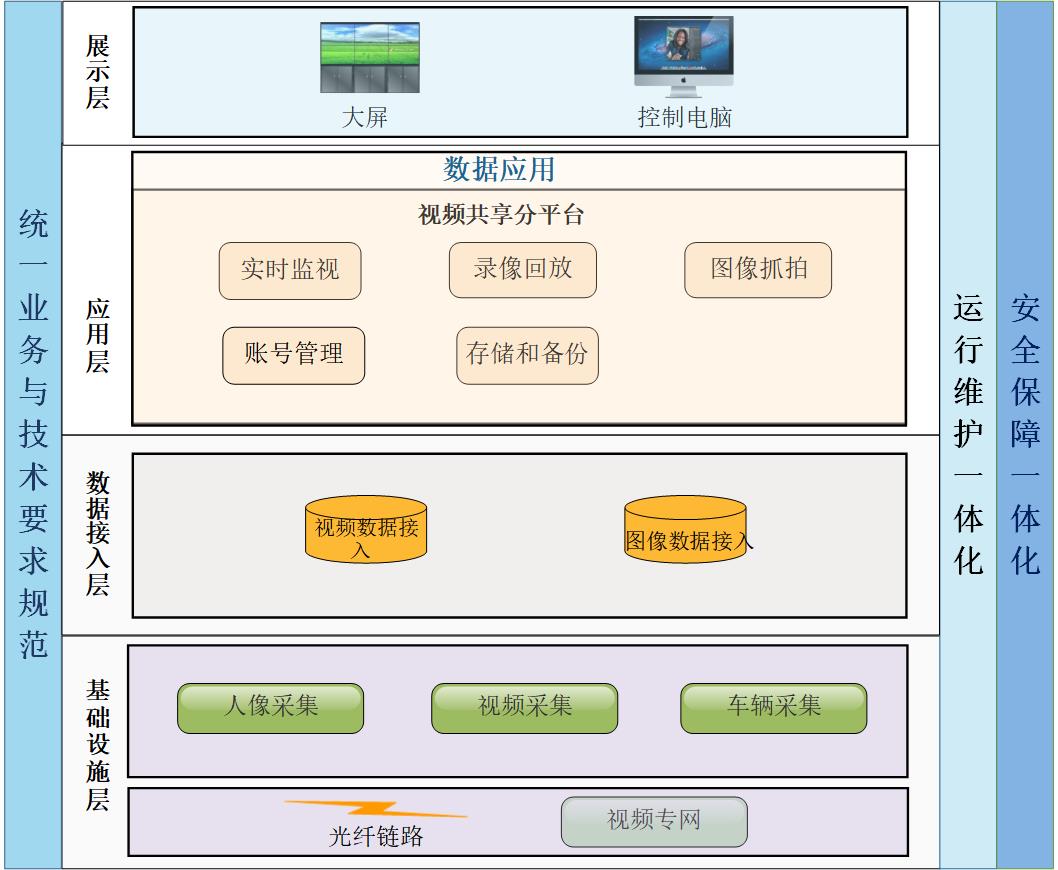 总体框架图1、基础设施层由感知层、传输网络层和软硬件基础设施层组成。感知层：通过视频摄像对运行数据进行采集、识别。网络层：包括光纤链路和视频专网，通过网络层将各类数据传输、汇聚到合适的位置。基础设施层：主要包括主机、存储、网络安全设备，为数据的保存和系统的运行提供支撑。2、数据接入层数据接入层主要包括采集视频数据和图像数据。3、应用层应用层主要包含视频共享平台，包含应用为实时监控、录像回放、图像抓拍、账号管理和存储备份等。4、展示层主要用于监控视频的展示，包括大屏显示系统、控制PC等。四、建设方案4.1高清视频监控系统设计高清视频监控系统主要由视频前端、传输、存储、解码显示、管理应用平台等几个部分组成。视频前端系统：前端支持多种类型的摄像机接入，本方案配置高清网络枪机、球机、全结构化枪机球机、高空全景摄像机等网络设备，按照标准的音视频编码格式及标准的通信协议，可直接接入网络并进行音视频数据的传输。传输网络：传输网络负责将前端的视频数据传输到后端系统。视频存储系统：视频存储系统负责对视频数据进行存储，本方案配置专用视频存储设备进行数据存储。解码显示：完成视频的解码、拼接、上墙控制，本方案可利用**区原有的大屏解码设备实现对前端所有种类视频信号的接入，完成视频信号以多种显示模式的输出。屏幕接收视频综合平台输出的视频信号，完成视频信号的完美呈现。视频信息管理应用平台：负责对视频资源、存储资源、用户等进行统一管理和配置，用户可通过应用平台进行视频预览、回放。4.2前端设计4.2.1点位部署原则以“基本覆盖社会面，确保重点，兼顾一般，预留未来”为原则，充分考虑布局选点的针对性、关联性以及整体效果。按照以下原则进行布点规划：（1）内密外疏原则重点区域内主要道路监控探头布点，布点覆盖该区域内主要的集会场所、重点单位和道路交叉口，实现视频全覆盖、无盲区；外围区域重点覆盖主要道路、容易引发安全事故的地方。（2）重点部位覆盖原则1）容易发生群体性事件的重点敏感区域。包括：党政机关、辖区内自然村、拆迁区块、工厂、河道、学校等的出入口及周边需要关注的关键部位。2）主要道路干线沿线。3）重要警卫目标、通讯枢纽和内部重点部位。4）治安管理重点、难点区域和易发案区域。包括案件高发的治安要点，各类重点专业市场，公共复杂场所等（3）预留覆盖原则对部分正在改造建设的片区，根据规划建设需要预留选点。4.2.2点位部署规划通过在庵东镇23个村范围内实地勘察，按照基层治理建设需求，对23个村做了整体规划部署，详见附件：点位清单。4.2.3前端系统组成4.2.3.1监控摄像机监控摄像机作为重要的视频采集设备，本着“高清化、网络化、智能化、兼容性好”的理念，监控摄像机基本参数应满足以下要求：智能编码低码率：可伸缩视频编码算法，压缩效率更高，应用灵活低延时：高效算法，响应快数字宽动态(D-WDR)4.2.3.2监控点夜间补光针对监控点所处环境及周边其他光源的影响不同，从而导致夜间监控摄像机对监控图像质量的表现影响也有较大的差异。因为各种原因，往往有部分视频监控点因未妥善解决监控区域照明问题，会导致监控图像夜间噪点大、监控目标难以辨别，严重影响社会治安动态视频监控系统的应用成效。鉴于目前的道路监控点所处的环境和位置相对比较恶劣，监控点在夜间光源较弱的环境下，将无法保证其图像质量，所以应对监控点进行补光处理，从而使监控设备和图像在夜间也能正常的工作，达到理想及满意的效果。通过对所处位置和环境对不同的监控点的要求进行实地勘测，按要求选择最佳的位置和合适的补光设备来进行补光处理，从而保证监控点位在夜间达到最佳的图像效果。4.2.3.3室外设备箱所有的电源、网络传输设备等前端辅助设备都安装在设备箱内，内部安装架的设计充分考虑设备的安装位置，同时具有防雨、防尘、耐高温、防盗、防破坏等功能。箱体大小应根据箱内配套设备的数量和尺寸来设计，应与杆体大小协调，应保证有充足的空间，方便设备安装和维护。箱体材料应符合下列要求：a机箱要求采用不锈钢材质制作，应具备抵抗腐蚀及电化学反应的能力；b机箱要求采取底部进线设计，箱体需具备防水能力，能容纳光纤尾纤盒和光端机等设备。机箱应能适应室外抗高温环境，为了保证设备的安全，机箱要求具有很强的防橇性能，机箱大门采用防盗锁，密封性能卓越；进一步保证主控制器的安全；c箱体进线孔必须有胶套保护，以防止各种线缆被刮伤；d箱体到摄像机、补光灯的线缆裸露部分必须套软管；e设备箱统一采用挂装方式，提供相应的安装附件；4.2.3.4前端设备供电方式本项目采取就近取电的方式为前端监控点取电方式，具体取电点为摄像机最近的电表箱。取电工程需在电力部门指挥下完成，必须严格遵守电力部门施工规范。4.2.3.5综合管网及布线4.2.3.5.1电缆敷设1、全部电力和控制电缆采用绝缘电缆。2、电力电缆芯数按要求配置，控制电缆线芯要有不少于10％的余量（最少是两芯）。3、根据相关的原理图在电缆、电线上作清晰的编号标记，用以接序和回路的检查。每根电缆在端头处装有标签，在"竣工"电缆记录中给出其参考号。4、电缆、电线进入房屋或设备时采用紧压式的线孔，所有线缆整齐排列，装，并且要阻止害虫侵入，设置适当支撑减轻电缆终端的重量。在每一进线处要提供一定余量的线孔。5、终端接头根据原理图进行标记和识别，电缆、电线的记号用来帮助正常接序。终端接头做成抗震型，并且它的电流使用范围不小于电缆或电线的额定电流值。用在控制、报警回路中的电缆终端接头要区分开或者用轨槽夹住。4.2.3.5.2光缆敷设光缆在接续盒接续均为一进一出形式。为使光缆安装后光信号衰减最小，光缆应在人井或手井外的清洁的环境下接续。同时应使用高质量的接续设备，例如全自动熔接机。接续时使用有自动校准功能的光纤熔接机，可以将线路损耗降到最低。光链路上大部分的信号损耗来自熔接点及终端熔接点损耗，因此，该项工作将应由熟练技术人员使用高质量工具进行。所有接续点在施工操作后马上密封，否则潮湿空气进入会造成信号损耗增加。线路上每一光缆对接点都要将光缆内所有光纤进行熔接，编号将依据光缆结构、色标进行实际熔接操作。施工人员可参考GYTA光缆结构断面图进行熔接，熔接过程中对光纤进行编号，并对每一接续盒内的束管对应情况以及光纤色标对应情况作详细的记录，原则上，同种颜色的光纤相互对接，特殊情况下可以有个别光纤混接，但应做好记录，避免光纤编号混乱。施工结束时以竣工文件形式提交给业主。人手井中所使用的光缆接续盒为防水型，具有可重复开启功能，以利于维修，同时保护光缆接头免受水浸。光缆接续盒用在两条以上的光缆连接处，接续盒应安装在人井或手井中规定的高度位置。光纤因太细，无法每芯均进行标识，但在竣工文件将详细记下每一接续点中各光纤的编号及色标。每个接线箱中均贴有接线表，注明编号、接点位置、色标等，以方便维修。 机房内光缆与传输设备之间，配置光纤配线架，用光纤活动连接器连接，以便能妥当处理配线，光纤不能直接接在光收发器上。每条光缆均会在站内终端接续盒作接续，在光缆终端盒内，各光纤与尾纤熔接后，插入光纤配线架上的光纤适配器中，终端盒内余留的光纤应小心盘绕，尽量减少盘纤损耗。直通不下站光纤可在终端盒内做对接处理。需对终端盒引出尾纤进行统一编号，编号的原则参考光缆结构断面图。施工结束时施工单位将编号的详细记录以竣工文件形式提交给业主。在室内外光缆接续过程中，对光纤熔接质量进行时时监测，并对每个接续点的每芯光纤熔接损耗作详细记录。每个段长的光缆接续完成后，对该段光缆进行整体测试，并把详细的测试报告提交给业主。4.2.3.5.3机房布线弱电、强电及光纤通道要分开。◆信号线缆布放布放线缆的规格、路由和位置应符合规定，线缆排列必须整齐，外皮无损伤。布放在走线架上的线缆必须绑扎。绑扎后的线缆应互相紧密靠拢，外观平直整齐，线扣间距均匀，松紧适度。使用麻线帮扎时麻线必须浸蜡。布放在槽道内的线缆可不绑扎，但槽内线缆应顺直，不宜交叉，在线缆转弯处应绑扎固定。线缆在机柜内布放时不能绷紧，应留有适当余量，绑扎力度适宜，布放顺直、整齐，不应交叉缠绕。在具备条件的情况下，信号线和电源线应分井引入，若分井敷设确有困难的，电源线应与信号线缆必须作适当隔离。走线架上线缆较少时可将交、直流电源线和信号线在同架上隔离布放；线缆较多的，要求将交、直流电源线和信号线分架走线。◆电源线布放交、直流电源电缆必须分开布放；电源电缆和信号线缆应分离布放。电源线必须采用整段线料，中间无接头。电源线走线采用地槽或桥架上走线时，应避免交叉，布线要整齐。交流电源线和直流电源线应分井引入，若有困难，应将交流线和直流线在同一井内分两边引入。机房电源线布放方式如下：交、直流电源线应尽量分架布放。在机房空间紧张且电源线较少时，交、直流电源线可在同一个走线架上分两边隔离走线。如果设备机柜没有上线孔，则需要顺其机架安装爬梯或爬线槽。如必须采用地板下槽道走线时，槽道须架空，交、直流电源线之间应隔离。所有进入机房的电缆均应采用优质阻燃电缆。活动地板下禁止设电源接线板和用电终端设备。敷设电源线应平直并拢、整齐，不得有急剧弯曲和凹凸不平现象；在电缆走道或走线架上敷设电源线的绑扎间隔应符合设计规定，绑扎线扣整齐、松紧合适。绑扎电源线时不得损伤电缆外皮，电源线与设备应可靠连接，连接时应符合下列要求：截面在10平方毫米及以下的单芯电源线打接头圈连接时，线头弯曲方向应与紧固螺丝方向一致，并在导线与螺母间加装垫圈，所有接线螺丝均应拧紧。截面在10平方毫米以上的多股电源线应加装铜鼻子，其尺寸应与导线线径相配合。◆尾纤布放尾纤在走线架上布放时应用专用尾纤槽或套管保护，尾纤布放时，应尽量减少转弯，需转弯时应弯成弧形。机柜内多余的尾纤应绕圈绑扎、整齐放置。暂时不用的尾纤，头部应用护套保护，整齐盘绕成直径不小于8厘米的圈后绑扎固定，且绑扎松紧适度。尾纤严禁压、折。4.2.3.5.5线缆标识在机房的综合布线工程施工中对布线系统进行标签标识，可以为用户维护和管理带来便利，提高工作效率及管理水平。所有需要标识的设施都要有布线标签，每个电缆、光缆、配线设备、端接点、网络交换设备、服务器、存储等组成部分均应给定唯一的标识符。标识符按照相同数量的字母和数字等标明，按照一定的模式和规则来进行，标签的寿命应能与布线系统的设计寿命相对应。线缆标签材质采用防水、防油、防晒、耐高低温、高强度的加强型合成纸材质，带有工业级粘胶。所有标签应保持清晰、完整。对于户内和户外的标签，应能够经受环境的考验，比如潮湿、高温、紫外线，并具有多种底色，方便彩色区分管理。在永久链路网线两端均按上述方式贴好，一端粘贴到面板内线缆处，另一端粘贴到进入网络配线架的连接处。永久链路均采用T型合成纸标签，左侧编码号，打印字号按校方规定的字号统一设置，打印字体为宋体，T型标准底色为白色。标签标识主要包括内容：级联线：级联前端点位位置及名称。特殊线、临时线：两端打相同标识。光纤盒：机房中心与各前端汇聚点名称对应。服务器：机柜号+从上到下台数+位置。存储：机柜号+从上到下台数+位置+存储视频IP范围。交换机：机柜号+总数+位置数+端口。服务器与交换机连接：服务器号+交换机号+网卡号。4.3传输设计平台包含了视频、图片、数据等数据类型，并同时运行实时视音频查看/编码/传输、视音频存储、历史视频回放等业务，在提供客户更直观的体验及监控手段的同时，也给承载网络带来了巨大压力。监控系统网络的建网思路需要做一个整体规划，应考虑如下几个方面：采用新一代、主流网络技术来设计监控网络，新一代网络技术往往能提供更高的性能，而且有更长的产品生命周期，便于维护。传统的设计方法是按核心层、汇聚层、接入层分级设计，但是随着网络管理技术的进步和发展，网络设计向扁平型方向发展，采用核心、接入层设计。监控网络需要按照模块化、结构化的原则设计，便于今后扩容和升级。针对网络的安全隐患，系统应通过多种安全措施保障系统的安全。4.3.1需求分析4.3.1.1基本要求联网系统网络层应支持 IP 协议，传输层应支持TCP 和UDP 协议。 4.3.1.2媒体传输协议要求 视音频流在基于IP的网络上传输时应支持RTP/RTCP协议；视音频流的数据封装格式应符合GB/T 28181-2011标准要求。 4.3.1.3信息传输延迟时间 当信息（包括视音频信息、控制信息及报警信息等）经由 IP 网络传输时，端到端的信息延迟时间（包括发送端信息采集、编码、网络传输、信息接收端解码、显示等过程所经历的时间）应满足下列要求：前端设备与信号直接接入的监控中心相应设备间端到端的信息延迟时间应不大于 2s； 前端设备与用户终端设备间端到端的信息延迟时间应不大于 4s。4.3.1.4网络带宽需求联网系统网络带宽设计应能满足前端设备接入监控中心、监控中心互联、用户终端接入监控中心的带宽要求，并留有余量。视频监控前端接入线路满足视频监控前端数据传输需求，同时考虑到网络传输过程中的开销，400万像素及以上高清网络摄像机，至少提供100Mbps以上的接入带宽。中心网络设备满足服务器、存储设备接入带宽需求，传输带宽至少达到千兆以上。4.3.1.5网络质量需求联网系统 IP 网络的传输质量（如传输时延、包丢失率、包误差率、虚假包率等）应符合如下要求：网络时延上限值为 400ms；时延抖动上限值为 50ms；丢包率上限值为1×10-3；包误差率上限值为1×10-4。4.3.2网络系统设计4.3.2.1网络传输带宽规划考虑到网络传输过程及其它应用的开销，链路的可用带宽理论值为链路带宽的80%左右，为保障视频图像的高质量传输，带宽使用时建议采用轻载设计，轻载带宽上限控制在链路带宽的50%以内。核心层交换机到接入交换机的网络采用光模块来传输，带宽需达到千兆以上，原有带宽未达到要求的，增加带宽；传输设备如光纤收发器到接入交换机之间的带宽建议达到百兆；传输设备如光纤收发器之间的传输带宽建议达到百兆；结合项目实际需求，网络带宽规划可做相应调整。4.3.2.2网络可靠性设计网络的可靠性是为了保证视频在传输过程中，重要环节在出现设备损坏或失败时，还能够保证正常传输。网络可靠性主要可从传输链路可靠性、网络设备可靠性两个方面进行设计。1）传输链路可靠性传输链路的可靠性一般通过链路聚合技术来进行保障。链路聚合设计增加了网络的复杂性，但是提高了网络的可靠性，使关键线路上实现了冗余功能。除此之外，链路聚合还可以实现负载均衡。2）网络设备可靠性网络设备的可靠性主要通过关键部件冗余备份、设备冗余备份、传输告警抑制和快速链路故障检测来进行保障。关键部件冗余备份是指网络设备提供主控、电源等关键部件的1+1冗余备份；另外系统各单板及电源、风扇模块均具有热插拔功能。这些设计使得设备或网络出现严重异常时，系统能够快速地恢复和作出反应，从而提高系统的平均无故障运行时间，尽可能地降低不可靠因素对正常业务的影响。设备冗余备份是指通过双机虚拟化或虚拟路由器冗余协议等方式实现网络设备的冗余备份。一旦出现设备不可用的情况，可提供动态的故障转移机制，允许网络系统继续正常工作。传输告警抑制是指对告警进行过滤和抑制，避免网络频繁振荡，因为当接口启动快速检测功能后，告警信息上报速度加快，会引起接口的物理层状态频繁在Up和Down之间切换。快速链路故障检测是一套全网统一的检测机制，用于快速检测、监控网络中链路或者IP路由的转发连通状况。3）协议可靠性设计网络可靠性不仅包括链路可靠性和设备可靠性，还体现在网络协议方面，协议可靠性主要从以下几个方面来进行保障。4.3.2.3网络管理规划网络管理主要是从网络监控管理、应急操作管理和日常维护管理三个方面对网络管理规划进行简要说明：1）网络监控管理网络系统监控主要是通过网管系统统一进行信息采集和事件呈现，配合网络系统进行实施。2）应急操作管理应急操作管理主要是通过固定的操作流程，通过对故障设备进行主备切换、脱网隔离和旁路等方式快速恢复网络系统的连通性。3)日常维护管理日常维护管理主要包括故障诊断、配置和设备操作等内容，指导网络运维人员的日常维护管理工作。4.4存储设计本次建设的视频监控存储采用私有云部署，私有云属于定制化云计算类型，部署私有云后，可以实现自给自足。私有云部署对于服务和基础架构始终都在私有网络上进行维护，其中包括硬件、软件的使用。视频存储子系统解决方案采用业界领先的云存储架构思想，在系统架构和设计上，充分考虑大规模集群环境下软硬件发生故障的现实，采用先进的管理思想和软件系统，实现对大量普通存储服务器存储空间资源进行虚拟化整合，实现软硬件故障高度容错，搭建高度稳定可靠的存储集群。系统将控制流与数据流分离，以及充分优化元数据节点控制系统，使得系统具备极高的性能和良好的线性扩展能力。系统整体为应用提供统一命名空间，使得系统具备极好的数据共享能力。系统将负载均衡到集群内的各节点上，充分利用集群各节点性能，以获得很好的性能聚合能力以及保证了系统的稳定。集群采用高度灵活自组网技术，提供简易部署和维护功能。系统在数据可靠方面，采用智能冗余重建技术，保证较高磁盘利用率的前提下，提供最佳冗余策略。另外，系统在节点软硬件故障容错方面，也进行充分考虑，具备屏蔽所有可屏蔽错误能力。4.5平台设计4.5.1平台基础功能为赋能庵东镇各个村的综合治理，重塑治理模式，以现代化手段助力治理全方位改革，使基层治理由人力密集型向人机交互型转变。系统具备以下业务功能。1)	区域化分类管理前端点位摄像头，根据用户规则，进行区域划分。在进行点位操作前，建立点位区域树进行管理。2)	事件自动上报系统需提供上传接口，将感知到的事件，自动上传给管理平台，由平台统一汇聚并推送给“E宁波”平台，进行后续事件的流转，最终形成事件处置闭环。上传事件信息包含：事件类型、时间、现场照片、录像片段ID等。3)	处置事件自动核查系统提供核查接口，接收处置后的事件，并通过视觉中枢自动对视频画面进行检测，并将核查结果上传给委办局，最终形成事件处置流程全闭环。4)	存储告警照片当有事件告警时，系统自动截取并存储事件现场照片，供界面展示及事件信息上传，平台可通过现场照片查看现场情况。5)	存储告警录像本次设计需具备告警录像片段存储功能，当有事件告警时，系统自动从视频平台截取事件发生时间点，前后X秒录像片段（时间可设定），并进行存储，供界面展示及事件信息上传，平台可通过“告警录像片段”查看现场情况，提供录像回放能力。4.5.2	平台可视化功能1、告警趋势分析以曲线图形式展示重大风险、较大风险、一般风险告警事件的周期性变化趋势，并统计告警总数，分析得出相对上一个统计周期上升或者下降的告警数量。支持按照各业务主题，分类统计特定业务的告警变化趋势。支持按照镇、村的空间粒度逐层向下钻取，层层递进，从汇总数据深入到细节数据进行观察，分类统计特定区域的告警变化趋势。支持按照当天、近7天、近15天的时间粒度，分类统计特定时段的告警变化趋势。2、辖区风险等级以堆叠柱状图形式展示不同辖区的风险情况，包括告警总数以及按照事件的风险程度不同，分别计算重大风险事件、较大风险事件、一般风险事件占总告警事件的比例，综合评估辖区风险概况。支持按照各业务主题，分类统计特定业务的辖区风险情况。支持按照当天、近7天、近15天的时间粒度，分类统计特定时段的辖区风险情况。3、告警事件统计以柱状图的形式展示告警最多的10个告警事件，按告警总数降序排序。支持按照各业务主题，分类统计特定业务的Top10告警事件。支持按照当天、近7天、近15天的时间粒度，分类统计特定时段的Top10告警事件。4.5.3平台对接情况1、平台可实现与宁波市基层治理平台对接平台可通过标准接口对接宁波市基层治理平台，实现部门业务和数据对接，有效实现基层网格与专业化网格的业务融合和数据互通。2、平台与公安平台对接视频监控的图像信息可推送至公安平台，公安可充分利用新建视频资源。3、平台与第三方平台对接通过平台API接口与第三方进行接口对接，实现数据对接，增加平台功能。五、项目运维管理5.1项目建设管理庵东镇村级视频监控提升服务采购项目是一项综合性的工程，人力、物力、财力投入巨大，涉及面广，影响长远。为确保该系统建设工作的顺利进行和整体效益的发挥，需按省市建设管理要求，推进工程建设。5.2项目组织保障在项目的建设工程中应成立工程建设领导小组，其具体职能：主要是负责本级工程建设目标、发展规划、指导方针、政策及重大事项的领导和决策。要求主要领导亲自抓，分管领导具体抓，各有关单位要明确职责任务，密切协作，形成合力，坚持领导到位、措施到位、责任到位，确保庵东镇村级视频监控提升服务采购项目建设工作顺利进行。5.3项目管理流程在建设庵东镇村级视频监控提升服务采购项目过程中，应严格把握建设方案制订、项目申报立项、论证与评审、招投标管理、项目实施等环节，使动态视频监控系统建设和管理更加规范化、科学化、系统化。5.4项目维护服务项目的运维范围包括新增所有点位的前端设备、传输网络、后台设备以及平台。中标单位在系统建成通过竣工验收后3年内需提供如下服务：1）中标单位必须保证在维护期间除去地震、洪水、战争因素外每天监控摄像头完好率在98%以上（包括因人为因素造成的前端监控设备故障），必须安排专用车辆和人员作为日常维护力量。（上述完好率包括图像清晰、无遮挡、控制正常、前端监控点外观正常等）。2）设备维修和故障件替换服务，确保系统处于正常工作状态：供应商应提供快速技术服务，接到报修电话后，服务响应时间为20分钟，在2小时内解决问题，重大故障应在8小时内解决。若故障无法在12小时内解决的，中标单位应提供备品备件进行临时更换，待维修设备维修完成后更换，以保证系统正常运行。3）每周7×24小时技术支持，需落实具体的技术服务人员，负责日常视频监控平台专用软件的升级和维护。4）配合业主单位的重大活动的技术保障工作。5）前端主要设备备品备件为20套，存放于建设方指定区域。5.5系统日常运营保障机制若发生故障，未能在24小时内修复，扣除故障点当日服务费，每超过6小时加扣故障点的日服务费，最高扣款额为年服务费总额。因供电所正常停电导致点位离线故障不扣款，其它故障如图像干扰、视频丢失、录像丢失、中心平台故障、网络设备故障等按受影响 点位数量进行扣款。5.6人员培训人员培训的目的是为了使相关单位的相关工作人员了解、掌握本系统所涉及的各种技术和设备，更有效和更全面地应用、管理系统。对于一般工作人员，应能灵活操作、使用本系统，对于系统管理人员和技术人员，要能够达到独立操作、分析、判断解决系统一般性问题。各项培训的内容和目的如下：领导交流与培训：信息系统作为一把手工程，需要为各级领导提供多层次、全方位的交流，使其对系统有更深刻的认识，积极参与，并主动带头使用，促进内部工作人员不断使用本系统。领导培训除要完成必要的使用培训外，更多的是与领导进行沟通，充分体现各级领导对系统提出的要求，并将这种要求贯彻到系统的建设过程中。技术培训：由于技术人员需要对整个系统有比较深入的了解，以便能够自主完成对系统的日常维护工作，并在需要的时候，可以在系统的标准体系框架下，开发新的系统模块，丰富系统的功能。技术培训效果的好坏直接影响未来系统的使用效果。技术培训面向负责系统运行维护的相关技术人员，重点是本项目所涉及的软硬件的管理、数据库管理、网管软件使用及系统日常维护工作。管理培训：针对系统管理人员和系统主要使用人员。在系统的管理工作中，技术管理只是其中的一个方面，还需要对系统进行日常的配置管理和定制管理，如系统中的工作流程、网站的栏目内容修改等工作，都会由用户方的系统管理人员来完成。设立“应用系统部门管理员”的岗位，由各部门中对管理流程比较清楚、日常工作与系统关系较为紧密的人担任，做到系统管理负担的有效分担，以提升系统的应变力，使其更适应最终业务部门的使用要求。培训的重点是系统的使用方法、使用技巧和问题的处理，使其充分掌握系统的配置管理方法，能够在系统的运行过程中自主的进行配置和定制，降低信息部门的维护负担，提升使用部门的信息系统的自主意识。同时配合制定相关制度，使他们成为分布在各个部门的系统使用专家，可以为周围的人解答使用中出现的问题，能成为各部门使用者与系统管理维护人员之间沟通的桥梁。使用培训：面向本项目涉及的全体使用者提供使用培训，由于系统使用涉及的部门众多、人员众多，业务繁重，针对为这类人员的具体情况，可以提供若干期集中培训，配合培训教材，使其初步掌握系统的使用方法，在具体的工作中，还可以由各部门的“应用系统管理员”言传身教，为其解决具体的操作问题。对于系统的普通用户来说，除了采用上述集中参加培训外，最好的也是最直接的培训方法，是培养工作人员自学习的兴趣，通过本次项目建设内容中的网上培训系统，为其提供在线培训教程，促使其自主学习也是一种重要的手段。六、设备清单与主要技术要求▲注：以下技术指标及参数要求为最基本配置，采购人在招标文件中确定的参考品牌，供应商应予以积极响应。供应商也可以选择与采购人提供的参考品牌或相当于的其他品牌的货物进行投标，但必须在技术部分中详细说明偏离情况并提供有关技术参数对照资料。如经三分之二的评标委员会认定，供应商提供的产品低于招标文件规定的技术档次的，按无效投标处理。未作详细说明或未提供有关技术参数对照资料的视同“低于招标文件规定的技术档次。第六章  商务条款第七章  附件A、资格文件封面庵东镇村级视频监控提升服务采购项目项目编号：QWZFCG23117（NBITC-202310148G）所投标项（如有多个标项须填写）：________投标文件（资格文件）供应商全称：（加盖单位公章）年   月   日A1关于资格的承诺函致：采购人我单位承诺：我单位满足《中华人民共和国政府采购法》第二十二条 供应商参加政府采购活动应当具备的下列条件：（一）具有独立承担民事责任的能力；（二）具有良好的商业信誉和健全的财务会计制度；（三）具有履行合同所必需的设备和专业技术能力；（四）有依法缴纳税收和社会保障资金的良好记录；（五）参加政府采购活动前三年内，在经营活动中没有重大违法记录；（六）法律、行政法规规定的其他条件。特此承诺。注：政府采购法所称重大违法记录：是指供应商因违法经营受到刑事处罚或者责令停产停业、吊销许可证或者执照、较大数额罚款等行政处罚。供应商（盖章）：日          期：A2、营业执照副本（或事业法人登记证副本或其他登记证明材料）扫描件加盖供应商公章（供应商如果有名称变更的，应提供由行政主管部门出具的变更证明文件扫描件加盖供应商公章）；B、商务和技术文件封面庵东镇村级视频监控提升服务采购项目项目编号：QWZFCG23117（NBITC-202310148G）所投标项（如有多个标项须填写）：________投标文件（商务和技术文件）供应商全称：（加盖单位公章）年   月   日B1投标函致：宁波市国际招标有限公司（供应商全称）　授权  （全名、职务）  为全权代表，参加贵方组织的庵东镇村级视频监控提升服务采购项目（项目编号：QWZFCG23117（NBITC-202310148G））招标活动并投标，为便于采购人公正、择优地确定中标供应商及其服务，我方就本次投标有关事项郑重声明如下：1、我方提交的所有投标文件、资料都是准确的和真实的。如有虚假或隐瞒，我方愿意承担一切后果，并不再寻求任何旨在减轻或免除法律责任的辩解。2、我方不是为本项目提供整体设计、规范编制或者项目管理、监理、检测等服务的供应商。3、我们已详细审查全部采购文件及有关的澄清/修改文件(若有)，我们完全理解并同意放弃对这方面提出任何异议的权利。4、保证遵守采购文件有关条款规定。5、本项目的投标报价详见“开标一览表”。6、投标文件有效期为自开标之日起 90 个日历日。7、保证在中标后忠实地执行与采购人所签署的合同，并承担合同规定的责任义务。8、完全同意采购文件中有关招标代理服务费的条款，保证在中标后按照采购文件规定的金额、时间和方式，向贵方一次性交纳招标代理服务费。我方如逾期未交纳（含未足额）的，愿凭贵方开出的违约通知，按上述规定应交纳金额（含欠交纳）的200%交纳违约金和滞纳的银行利息。承诺在未交足上述违约金和利息前，同意不再参加贵方代理的其他项目，如果贵方不接受我们的投标，我们自愿放弃任何方式进行抗辩的权力。9、与本投标有关的一切正式来往通讯请寄：地址：                    邮编：                 。电话：                    传真：                 。供应商（盖章）：                                          法定代表人或授权代表（签字或盖章）：                  日          期：                      B2法定代表人身份证明供应商名称：                                  ；单位性质：                                    ；地址：                                        ；成立时间：          年           月           日；经营期限：                                     ；姓名：         ；  性别：         ；  年龄：         ；  职务：         ；身份证号码：                    。    系                          （供应商名称）的法定代表人。特此证明。供应商（盖章）：                                          日          期：                      附：法定代表人身份证扫描件（如不在同页，需加盖供应商公章）B3法定代表人授权书（投标文件由授权代表签字的）致：采购人     （供应商全称）法定代表人（法定代表人姓名）授权 （授权代表姓名）为授权代表，参加庵东镇村级视频监控提升服务采购项目，项目编号为QWZFCG23117（NBITC-202310148G），其在招投标活动中的一切活动本公司均予承认。供应商（盖章）：                                          法定代表人（签字或盖章）：                  日           期：                             附：授权代表姓名：                 ；授权代表身份证号码：                            ；职务：                ；     详细通讯地址：                                  ；传真：         ； 电话：         ； 邮编：          。后附：授权代表身份证扫描件（如不在同页，需加盖供应商公章）B4商务条款响应表项目名称：庵东镇村级视频监控提升服务采购项目            项目编号：QWZFCG23117（NBITC-202310148G）注：须与“第六章 商务条款”逐项比较，如有偏离的，须在本表中列明，并提供详细的偏离说明。如供应商未在本表中列出偏离说明，即使其在投标文件的其他部分说明与采购文件要求有所不同或回避不答，亦视为完全符合采购文件中所要求的最佳值并写入合同。若中标供应商在定标及合同签订前，以上述事项为借口而不履行合同签订手续及执行合同，则视作其放弃中标资格。供应商（盖章）：                                          日          期：                      B5合同条款响应表项目名称：庵东镇村级视频监控提升服务采购项目            项目编号：QWZFCG23117（NBITC-202310148G）注：须与“第四章 合同样本”逐项比较，如有偏离的，须在本表中列明，并提供详细的偏离说明。如供应商未在本表中列出偏离说明，即使其在投标文件的其他部分说明与采购文件要求有所不同或回避不答，亦视为完全符合采购文件中所要求的最佳值并写入合同。若中标供应商在定标及合同签订前，以上述事项为借口而不履行合同签订手续及执行合同，则视作其放弃中标资格。供应商（盖章）：                                          日          期：                      B6技术条款响应表项目名称：庵东镇村级视频监控提升服务采购项目            项目编号：QWZFCG23117（NBITC-202310148G）注：须与“第五章  招标内容与技术需求”逐项比较，如有偏离的，须在本表中列明，并提供详细的偏离说明。如供应商未在本表中列出偏离说明，即使其在投标文件的其他部分说明与采购文件要求有所不同或回避不答，亦视为完全符合采购文件中所要求的最佳值并写入合同。若中标供应商在定标及合同签订前，以上述事项为借口而不履行合同签订手续及执行合同，则视作其放弃中标资格。供应商（盖章）：                                          日          期：                      B7、按第五章“招标内容与技术需求”要求做出明确完整的响应性叙述（至少包括对“六、设备清单与主要技术要求”的响应说明，格式见招标文件第五章“六、设备清单与主要技术要求”）；注：本项要求供应商提供证明资料的，需在投标响应中明确证明资料所在页码及具体条目B8、第三章“评标办法及标准”中“评分标准（兼评委打分表）”要求提供的资料（如有需提供）；B9、供应商认为需要的其他资料。C、报价文件封面庵东镇村级视频监控提升服务采购项目项目编号：QWZFCG23117（NBITC-202310148G）所投标项（如有多个标项须填写）：________投标文件（报价文件）供应商全称：（加盖单位公章）年   月   日C1开标一览表项目名称：庵东镇村级视频监控提升服务采购项目              项目编号：QWZFCG23117（NBITC-202310148G）注：投标文件中开标一览表内容与政采云系统“开标一览表”中录入的内容不一致的，以上传的签字盖章版报价文件中开标一览表为准。供应商（盖章）：                                          日          期：                      C2分项报价表项目名称：庵东镇村级视频监控提升服务采购项目              项目编号：QWZFCG23117（NBITC-202310148G）单位：元注：1、“投标报价”应与开标一览表中“投标报价”一致。供应商（盖章）：                                          日          期：                      C3综合年租赁费报价表项目名称：庵东镇村级视频监控提升服务采购项目              项目编号：QWZFCG23117（NBITC-202310148G）                                    货币单位：人民币（元）根据“C2分项报价表”计算本表计算公式如下：（1）400万像素高清全彩摄像机=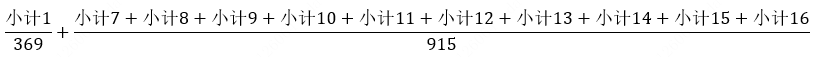 （2）400万像素人脸抓拍摄像机=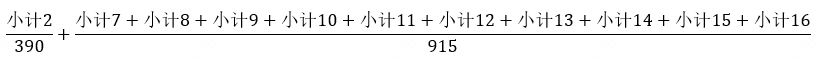 （3）400万像素红外球型摄像机=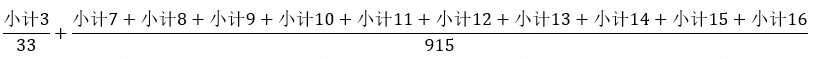 （4）400万热成像高空瞭望摄像机=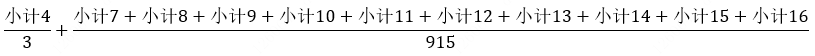 （5）800万像素结构化抓拍枪机=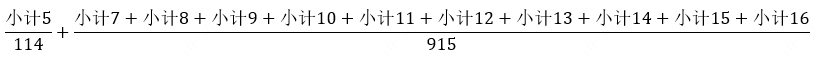 （6）多目全景监控摄像机= 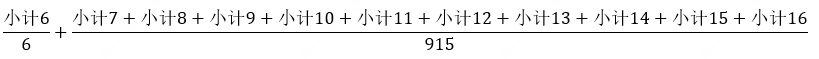 供应商（盖章）：日          期：C4中小企业声明函（服务）本公司（联合体）郑重声明，根据《政府采购促进中小企业发展管理办法》（财库﹝2020﹞46 号）的规定，本公司（联合体）参加（单位名称）的（项目名称）采购活动，服务全部由符合政策要求的中小企业承接。相关企业（含联合体中的中小企业、签订分包意向协议的中小企业）的具体情况如下：1. 庵东镇村级视频监控提升服务（标的名称），属于租赁和商务服务业（采购文件中明确的所属行业）；承建（承接）企业为（企业名称），从业人员   人，营业收入为   万元，资产总额为   万元1，属于（中型企业、小型企业、微型企业）；…… 以上企业，不属于大企业的分支机构，不存在控股股东为大企业的情形，也不存在与大企业的负责人为同一人的情形。本企业对上述声明内容的真实性负责。如有虚假，将依法承担相应责任。企业名称（盖章）：日 期：注：1、从业人员、营业收入、资产总额填报上一年度数据，无上一年度数据的新成立企业可不填报。2、采购文件中明确的所属行业：详见采购文件第三章。供应商（盖章）：                                          日          期：                    C5残疾人福利性单位声明函（如有需提供）本单位郑重声明，根据《财政部 民政部 中国残疾人联合会关于促进残疾人就业政府采购政策的通知》（财库〔2017〕141号）的规定，本单位为符合条件的残疾人福利性单位，且本单位参加______单位的______项目采购活动提供本单位制造的货物（由本单位承担工程/提供服务），或者提供其他残疾人福利性单位制造的货物（不包括使用非残疾人福利性单位注册商标的货物）。本单位对上述声明的真实性负责。如有虚假，将依法承担相应责任。供应商（盖章）：                                          日          期：                      注：享受政府采购支持政策的残疾人福利性单位应当同时满足以下条件：（一）安置的残疾人占本单位在职职工人数的比例不低于25%（含25%），并且安置的残疾人人数不少于10人（含10人）；（二）依法与安置的每位残疾人签订了一年以上（含一年）的劳动合同或服务协议；（三）为安置的每位残疾人按月足额缴纳了基本养老保险、基本医疗保险、失业保险、工伤保险和生育保险等社会保险费；（四）通过银行等金融机构向安置的每位残疾人，按月支付了不低于单位所在区县适用的经省级人民政府批准的月最低工资标准的工资；（五）提供本单位制造的货物、承担的工程或者服务（以下简称产品），或者提供其他残疾人福利性单位制造的货物（不包括使用非残疾人福利性单位注册商标的货物）。前款所称残疾人是指法定劳动年龄内，持有《中华人民共和国残疾人证》或者《中华人民共和国残疾军人证（1至8级）》的自然人，包括具有劳动条件和劳动意愿的精神残疾人。在职职工人数是指与残疾人福利性单位建立劳动关系并依法签订劳动合同或者服务协议的雇员人数。评分索引表（建议放在目录之前）注：1、供应商对客观分可以进行自评分，主观分可以不用自评分。2、本表只适用第三章评标办法及标准  附表3“评分标准（兼评委打分表）序号要求说明审查要求1满足《中华人民共和国政府采购法》第二十二条规定；未被“信用中国”（www.creditchina.gov.cn)、中国政府采购网（www.ccgp.gov.cn）列入失信被执行人、重大税收违法案件当事人名单（重大税收违法失信主体）、政府采购严重违法失信行为记录名单。A1、关于资格的承诺函（附件一）；A2、营业执照副本（或事业法人登记证副本或其他登记证明材料）扫描件加盖供应商公章（供应商如果有名称变更的，应提供由行政主管部门出具的变更证明文件扫描件加盖供应商公章）；A3、金融、保险、通讯等特定行业的全国性企业所设立的区域性分支机构，以及个体工商户、个人独资企业、合伙企业的，须提供总公司（总机构）授权或提供房产权证或其他有效财产证明材料扫描件加盖供应商公章。序号要求说明审查要求1投标有效期：符合第二章“投标须知”第六、1条的要求。提供“投标函”。2符合第二章“投标须知”第九、1条的要求。投标文件的签署盖章符合所述要求。31、本项目预算金额为：11552100元/3年。投标报价超过预算金额的作无效投标处理。2、本项目最高限价为：400万像素高清全彩摄像机最高限价为：3922.31元/台•年；400万像素人脸抓拍摄像机最高限价为：3960.35元/台•年；400万像素红外球型摄像机最高限价为：4815.94元/台•年；400万热成像高空瞭望摄像机最高限价为：12847.53元/台•年；800万像素结构化抓拍枪机最高限价为：5367.78元/台•年；多目全景监控摄像机最高限价为：8239.89元/台•年。各报价超过相应最高限价的作无效投标处理。投标报价4评标委员会认为供应商的报价明显低于其他通过初步审查的供应商的报价，有可能影响产品质量或者不能诚信履约的，应当要求其在评标现场合理的时间内提供书面说明，必要时提交相关证明材料；供应商不能证明其报价合理性的，评标委员会应当将其作为无效投标处理。投标报价5对同个标项不允许提供两个投标方案。是否有两个投标方案。6供应商不得在投标活动中提供任何虚假材料或从事其他违法活动的。不得提供任何虚假材料或从事其他违法活动。7评标委员会经过审查，认定供应商虚假应标、串通投标的，有下列情形之一的，视为供应商串通投标：（1）不同供应商的投标文件由同一单位或者个人编制；（2）不同供应商委托同一单位或者个人办理投标事宜；（3）不同供应商的投标文件载明的项目管理成员或者联系人员为同一人；（4）不同供应商的投标文件异常一致或者投标报价呈规律性差异；（5）不同供应商的投标文件相互混装。不得有所述情形。8符合法律、法规和招标文件中规定的其他实质性要求（实质性要求招标文件中“▲”标记）符合所述要求。9本项目不接受联合体投标。供应商非联合体。符合性审查结论符合性审查结论投标单位分值投标单位分值分值技术商务分90分1、技术指标响应性（22分）：供应商技术参数完全满足“第五章  招标内容与技术需求  六、设备清单与主要技术要求”中要求的得22分，带有★号的条款，每负偏离1条扣1分，其他条款每负偏离1条扣0.5分，扣分＞22分作无效投标处理。22技术商务分90分2、根据供应商针对本项目的现状及需求分析进行评议（4分）：对本项目现状与需求分析透彻，问题剖析准确的得4-2分；对本项目现状与需求的分析、问题剖析与实际情况基本吻合的得2-1分；对本项目现状与需求的分析、问题剖析完全不符合实际情况的得1-0分。4技术商务分90分3、根据供应商提供的前端点位勘察材料的详细程度进行评议（6分）：前端点位勘察情况完整、详细，符合项目需求的得6-4分；前端点位勘察情况基本符合项目需求的得4-2分；前端点位勘察情况有缺陷，不能完全满足项目需求的得2-0分。6技术商务分90分4、根据供应商提供的整体设计方案、系统部署方案进行评议（4分）：设计方案、系统部署方案科学、合理、可行，符合项目需求的得4-2分；设计方案、系统部署方案基本合理可行，基本符合项目需求的得2-1分；设计方案、系统部署方案有缺陷，不能完全满足项目需求的得1-0分。4技术商务分90分5、根据供应商提供的设备采购及集成方案进行评议（3分）：设备采购及集成方案科学、合理、可行，且符合项目需求的得3-2分；设备采购及集成方案基本合理可行，基本符合项目需求的得2-1分；设备采购及集成方案有缺陷，不能完全满足项目需求的得1-0分。3技术商务分90分6、根据供应商提供的软件采购与开发方案进行评议（3分）：软件采购与开发方案科学、合理、可行，且符合项目需求的得3-2分；软件采购与开发方案基本合理可行，基本符合项目需求的得2-1分；软件采购与开发方案有缺陷，不能完全满足项目需求的得1-0分。3技术商务分90分7、根据供应商提供的进度计划及保障方案进行评议（3分）：进度计划及保障方案科学、合理、可行，且符合项目需求的得3-2分；进度计划及保障方案基本合理可行，基本符合项目需求的得2-1分；进度计划及保障方案有缺陷，不能完全满足项目需求的得1-0分。3技术商务分90分8、根据供应商提供的质量控制方案进行评议（3分）：质量控制方案科学、合理、可行，且符合项目需求的得3-2分；质量控制方案基本合理可行，基本符合项目需求的得2-1分；质量控制方案有缺陷，不能完全满足项目需求的得1-0分。3技术商务分90分9、根据供应商提供的系统调试及验收方案进行评议（3分）：系统调试及验收方案科学、合理、可行，且符合项目需求的得3-2分；系统调试及验收方案基本合理可行，基本符合项目需求的得2-1分；系统调试及验收方案有缺陷，不能完全满足项目需求的得1-0分。3技术商务分90分10、根据供应商提供的光纤网络资源方案进行评议（4分）：针对本项目光纤网络资源分布广、整合合理，且符合项目需求的得4-2分；针对本项目光纤网络资源分布及整合基本合理可行，基本符合项目需求的得2-1分；针对本项目光纤网络资源分布及整合有缺陷，不能完全满足项目需求的得1-0分。4技术商务分90分11、根据供应商提供的售后服务能力、响应时间、服务便捷程度等进行评议（4分）：售后服务能力、响应时间、服务便捷程度等科学、合理、可行，且符合项目需求的得4-2分；售后服务能力、响应时间、服务便捷程度等基本合理可行，基本符合项目需求的得2-1分；售后服务能力、响应时间、服务便捷程度等有缺陷，不能完全满足项目需求的得1-0分。4技术商务分90分12、根据供应商提供的设备故障、系统故障处理措施和维护保障措施进行评议（3分）：设备故障、系统故障处理措施和维护保障措施科学、合理、可行，且符合项目需求的得3-2分；设备故障、系统故障处理措施和维护保障措施基本合理可行，基本符合项目需求的得2-1分；设备故障、系统故障处理措施和维护保障措施有缺陷，不能完全满足项目需求的得1-0分。3技术商务分90分13、根据供应商提供的应急方案进行评议（3分）：应急方案科学、合理、可行，且符合项目需求的得3-2分；应急方案基本合理可行，基本符合项目需求的得2-1分；应急方案有缺陷，不能完全满足项目需求的得1-0分。3技术商务分90分14、根据供应商提供的培训计划进行评议（2分）：培训计划科学、合理、可行，且符合项目需求的得2-1分；培训计划基本合理可行，基本符合项目需求的得1-0.5分；培训计划有缺陷，不能完全满足项目需求的得0.5-0分。2技术商务分90分15、根据供应商提供的数据安全保密措施进行评议（3分）：数据安全保密措施科学、合理、可行，且符合项目需求的得3-2分；数据安全保密措施基本合理可行，基本符合项目需求的得2-1分；数据安全保密措施有缺陷，不能完全满足项目需求的得1-0分。3技术商务分90分16、根据供应商提供的合理化建议及其他承诺进行评议（3分）：建议合理且具有针对性和可行性，其他承诺完全满足招标人需求且具有实质性优惠的得3-2分；建议、其他承诺基本符合招标人需求的得2-1分；建议或其他承诺存在缺陷，不符合招标人需求的得1-0分。3技术商务分90分17、根据供应商提供的系统对接方案是否能够实现和宁波基层治理平台的对接等进行评议（6分）：供应商提供的对宁波基层治理平台的理解、数据对接、相关功能整合及技术对接等的方案完善且与项目实际需求契合度高的得6-4分；供应商对宁波基层治理平台的理解、数据对接、相关功能整合及技术对接等方案基本符合招标人需求的得4-2分；供应商提供对宁波基层治理平台的理解、数据对接、相关功能整合及技术对接等的方案存在缺陷，不符合招标人需求的得2-0分。6技术商务分90分18、体系证书（5分）：供应商具有质量管理体系认证证书、信息技术服务管理体系认证证书、信息安全管理体系认证证书、环境管理体系认证证书，同时提供4个证书的得5分，同时提供3个证书的得3分，同时提供2个证书的得1分，提供1个证书得0.5分。投标文件中提供有效期内的证书扫描件加盖供应商公章，并可在“全国认证认可信息公共服务平台http://cx.cnca.cn/”上查询（提供查询截图），否则不得分。5技术商务分90分19、根据供应商提供的团队人员情况进行评议（5分）：团队人员岗位配置合理，人员经验丰富，资质符合项目需求的得5-3分；团队人员岗位配置、人员经验、资质基本符合项目需求的得3-1分；团队人员岗位配置、人员经验、资质有缺陷，不能完全满足项目需求的得1-0分。以上人员须为供应商单位在职人员，提供社保部门出具的2023年9月—2023年11月连续三个月的供应商为团队人员缴纳社保证明扫描件加盖供应商公章。非在职人员的不得分。5技术商务分90分20、业绩（1分）：2020年1月1日至今（以合同签订时间为准），供应商承接过视频监控项目业绩的，每提供一个业绩得0.5分，最高得1分。同一业主不累计得分。投标文件中提供合同扫描件加盖供应商公章，同时提供对应合同的中标（成交）通知书扫描件或网上结果公示截图或招标公告发出前合同履行期间内任意一期的合同款支付税务发票扫描件加盖供应商公章，否则不得分。1价格分10分参与评审的价格=评标价-小微企业价格扣除优惠值（10%）评标基准价=满足招标文件要求且“参与评审的价格”中最低的价格基准价得分为满分10分，其他投标报价得分计算公式如下：投标报价得分=（评标基准价/参与评审的价格）×10%×10010总分100分总分100分1001400万像素高清全彩摄像机3692400万像素人脸抓拍摄像机3903400万像素球机334800万像素结构化抓拍枪机1145多目全景监控摄像机66高空热成像瞭望摄像机3序号名称摄像头数量摄像头类型摄像头类型摄像头类型摄像头类型摄像头类型摄像头类型序号名称摄像头数量高清全彩摄像机人脸抓拍摄像机红外球型摄像机热成像高空瞭望摄像机结构化枪机多目相机1马潭路村361615142富民村341415143海南村731124海星村1234145宏兴村3514131616虹桥村6735232617华兴村4620201418江南村38151611419路湾村291591410珠江村4016182411马中村4618202612浦东村4618202613桥南村4222142414三洋村4414242415西三村2910141416下一灶村6920412617新东村32101416118新建村2710101619新舟村3515131620兴陆村5016262621元祥村4818222622振东村5016242823工业园区28101211424富北村1125预留点位2424合计合计9153693903331146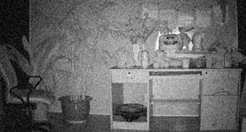 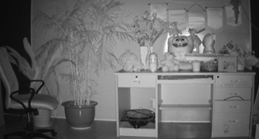 3D降噪关：噪点大，画面粗糙3D降噪开：噪点小，画面细腻序号摄像机类型数量1400万像素高清全彩摄像机102400万像素人脸抓拍摄像机53400万像素球机34800万像素结构化抓拍枪机2序号设备名称技术指标及参数要求单位数量参考品牌投标响应一前端设备（一）400万像素高清全彩摄像机1400万像素高清全彩摄像机1、高清全彩摄像机台369海康、大华、宇视1400万像素高清全彩摄像机2、传感器类型：1/1.8英寸CMOS台369海康、大华、宇视1400万像素高清全彩摄像机3、像素：400万台369海康、大华、宇视1400万像素高清全彩摄像机4、镜头：4.0/6.0mm定焦；台369海康、大华、宇视1400万像素高清全彩摄像机5、最大分辨率：2560×1440台369海康、大华、宇视1400万像素高清全彩摄像机6、最低照度：0.0005 Lux（彩色）台369海康、大华、宇视1400万像素高清全彩摄像机7、宽动态≥120dB台369海康、大华、宇视1400万像素高清全彩摄像机8、视频压缩标准：H.265/H.264台369海康、大华、宇视1400万像素高清全彩摄像机9、补光：智能暖光，补光距离≥30m台369海康、大华、宇视1400万像素高清全彩摄像机10、音频：1个内置麦克风台369海康、大华、宇视1400万像素高清全彩摄像机11、支持周界防范：绊线入侵；区域入侵台369海康、大华、宇视1400万像素高清全彩摄像机12、具有1个RJ45接口，1个音频输入接口，1个音频输出接口13、1个报警输入接口，1个报警输出接口台369海康、大华、宇视1400万像素高清全彩摄像机14、供电方式：DC12V(±35%)台369海康、大华、宇视1400万像素高清全彩摄像机15、工作温湿度：-30℃～60℃，≤95%RH台369海康、大华、宇视1400万像素高清全彩摄像机16、功耗：8.0W MAX台369海康、大华、宇视1400万像素高清全彩摄像机17、防护等级：IP67台369海康、大华、宇视2摄像机电源1、输入：AC220V，50/60Hz个369　/2摄像机电源2、输出：12V/2.0A个369　/2摄像机电源3、工作环境：-20℃～60℃，≤90%RH无冷凝，4KV防雷个369　/3支架1、最大承重量：2kg个369/　3支架2、调节范围：水平：360°，垂直：90°个369/　（二）400万像素人脸抓拍摄像机1400万像素人脸抓拍摄像机1、传感器类型：1/1.8英寸CMOS台390海康、大华、宇视1400万像素人脸抓拍摄像机2、像素：400万台390海康、大华、宇视1400万像素人脸抓拍摄像机3、镜头焦距：4.0/6.0mm定焦台390海康、大华、宇视1400万像素人脸抓拍摄像机4、最大分辨率：2560×1440台390海康、大华、宇视1400万像素人脸抓拍摄像机5、最低照度：0.0005 Lux（彩色）台390海康、大华、宇视1400万像素人脸抓拍摄像机6、宽动态≥120dB台390海康、大华、宇视1400万像素人脸抓拍摄像机7、视频压缩标准：H.265/H.264台390海康、大华、宇视1400万像素人脸抓拍摄像机8、补光灯类型：鳞镜补光，暖白光，4颗灯珠台390海康、大华、宇视1400万像素人脸抓拍摄像机9、最大补光距离：30m（视频监控距离）5m（人脸检测距离）台390海康、大华、宇视1400万像素人脸抓拍摄像机10、人脸检测：支持人脸检测；支持跟踪；支持上报最优的人脸抓图；支持人脸增强，支持人脸曝光；支持实时抓拍；支持优选抓拍；支持质量优先三种抓拍策略；支持人脸角度过滤功能；支持优选时长可设台390海康、大华、宇视1400万像素人脸抓拍摄像机11、防补光过曝：支持防补光过曝开启和关闭，开启下支持自动和手动，手动支持根据距离等级控制补光灯亮度 台390海康、大华、宇视1400万像素人脸抓拍摄像机12、工作温湿度：-30℃～60℃，≤95%RH台390海康、大华、宇视1400万像素人脸抓拍摄像机13、供电方式：DC12V(±25%)台390海康、大华、宇视1400万像素人脸抓拍摄像机14、防护等级：IP67台390海康、大华、宇视2摄像机电源1、输入：AC220V，50/60Hz个390/2摄像机电源2、输出：12V/2.0A个390/2摄像机电源3、工作环境：-20℃～60℃，≤90%RH无冷凝，4KV防雷个390/3支架1、最大承重量：2kg个390/3支架2、调节范围：水平：360°，垂直：90°个390/（三）400万像素红外球型摄像机1400万像素红外球型摄像机1、传感器类型：1/1.8英寸CMOS台33海康、大华、宇视1400万像素红外球型摄像机2、像素：400万台33海康、大华、宇视1400万像素红外球型摄像机3、最大分辨率：2560×1440台33海康、大华、宇视1400万像素红外球型摄像机4、最低照度：彩色：≤0.001Lux，黑白：≤0.0001Lux台33海康、大华、宇视1400万像素红外球型摄像机5、补光类型：红外台33海康、大华、宇视1400万像素红外球型摄像机6、光学变倍：≥30倍台33海康、大华、宇视1400万像素红外球型摄像机7、视频压缩标准：H.265/H.264台33海康、大华、宇视1400万像素红外球型摄像机8、支持人脸抓拍功能，支持区域入侵侦测、越界侦测、进入区域侦测和离开区域台33海康、大华、宇视1400万像素红外球型摄像机9、补光方式：30米（补光），150米（红外补光）台33海康、大华、宇视1400万像素红外球型摄像机10、供电方式：AC24V±25%， DC24V±25%台33海康、大华、宇视1400万像素红外球型摄像机11、工作环境：–40°C ～ 65°C，≤95%RH（相对湿度，无冷凝）台33海康、大华、宇视1400万像素红外球型摄像机12、防护等级：IP66台33海康、大华、宇视2支架1、安装方式：吊装个33　/2支架2、承重：最大承重量7kg个33　/（四）400万热成像高空瞭望摄像机1高空瞭望摄像机1、传感器类型：1/1.8英寸CMOS台3海康、大华、宇视1高空瞭望摄像机2、可见光像素：400万台3海康、大华、宇视1高空瞭望摄像机3、最大分辨率：2688×1520台3海康、大华、宇视1高空瞭望摄像机4、最低照度：彩色：≤0.00021x；黑白：≤0.00011x台3海康、大华、宇视1高空瞭望摄像机5、宽动态≥120dB台3海康、大华、宇视1高空瞭望摄像机6、热成像探测器分辨率：≥400×300（提供具有CNAS或CMA标识的国家认可或认证的第三方检测（认证）机构出具的检测报告，以及检测报告在“全国认证认可信息公共服务平台”可查的网页截图扫描件加盖供应商公章，未提供视为负偏离。）台3海康、大华、宇视1高空瞭望摄像机7、火点侦测距离（最远）：3000m（目标大小2mx2m）台3海康、大华、宇视1高空瞭望摄像机8、可见光光学变倍≥56倍台3海康、大华、宇视1高空瞭望摄像机9、最小可分辨温差(MRTD)检验：≤150mK（提供具有CNAS或CMA标识的国家认可或认证的第三方检测（认证）机构出具的检测报告，以及检测报告在“全国认证认可信息公共服务平台”可查的网页截图扫描件加盖供应商公章，未提供视为负偏离。）台3海康、大华、宇视1高空瞭望摄像机10、平均无故障工作时间检验：MCBF≥2620000转，MTBF≥4367h台3海康、大华、宇视1高空瞭望摄像机11、供电方式支持DC24V～57V宽电压台3海康、大华、宇视1高空瞭望摄像机12、IP66防护等级台3海康、大华、宇视2高空瞭望球机支架1、重量：最大承重量20kg个3海康、大华、宇视2高空瞭望球机支架2、材质：铝合金个3海康、大华、宇视（五）800万像素结构化抓拍枪机1800万像素结构化抓拍枪机1、传感器类型：1/1.8英寸CMOS台114海康、大华、宇视1800万像素结构化抓拍枪机2、像素：800万台114海康、大华、宇视1800万像素结构化抓拍枪机3、最大分辨率：3840×2160台114海康、大华、宇视1800万像素结构化抓拍枪机4、最低照度彩色：≤0.0002 lux，黑白：≤0.0001 lux台114海康、大华、宇视1800万像素结构化抓拍枪机5、最大补光距离：50m（视频监控距离）18m（人脸检测距离）台114海康、大华、宇视1800万像素结构化抓拍枪机6、镜头类型：电动变焦台114海康、大华、宇视1800万像素结构化抓拍枪机7、人脸抓拍：支持对运动人脸进行检测、跟踪、抓拍、评分、筛选，输出最优的人脸台114海康、大华、宇视1800万像素结构化抓拍枪机8、支持机动车、非机动车、行人目标分类抓拍台114海康、大华、宇视1800万像素结构化抓拍枪机9、支持机动车属性识别，支持识别号牌类型，车辆类型，车辆子品牌台114海康、大华、宇视1800万像素结构化抓拍枪机10、道路监控模式：车辆检测：支持车牌识别并抓拍，车牌号码/车身颜色/车辆类型/车辆品牌台114海康、大华、宇视1800万像素结构化抓拍枪机11、防护等级：IP67台114海康、大华、宇视2摄像机电源1、输入AC100V～240V个114　/2摄像机电源2、输出12V/5A个114　/2摄像机电源3、工作环境-20℃～50℃，≤90%RH（无冷凝）个114　/3暖光补光灯1、高品质LED灯珠，数量≥16颗台114　海康、大华、宇视3暖光补光灯2、色温 ≥3000K台114　海康、大华、宇视3暖光补光灯3、光通量≥1800Lm台114　海康、大华、宇视3暖光补光灯4、亮度调节：1～20级亮度可调台114　海康、大华、宇视3暖光补光灯5、最佳补光距离：16m～26m台114　海康、大华、宇视3暖光补光灯6、工作温度：温度-40～60℃，10%～95%RH（相对湿度，无冷凝）台114　海康、大华、宇视3暖光补光灯7、供电方式：AC100V～AC240V台114　海康、大华、宇视3暖光补光灯8、防护等级：IP66台114　海康、大华、宇视4支架1、最大承重量：5kg个114/　4支架2、材质：铝合金个114/　4支架3、调节范围：水平：0～360°；垂直：-56～56°（8°每档）个114/　（六）多目全景监控摄像机1多目全景监控摄像机1、4定点+1球机台6　海康、大华、宇视1多目全景监控摄像机2、传感器类型：1/1.8英寸CMOS台6　海康、大华、宇视1多目全景监控摄像机3、像素：全景：800万；球机：200万台6　海康、大华、宇视1多目全景监控摄像机4、最大分辨率：4096×1800台6　海康、大华、宇视1多目全景监控摄像机5、镜头焦距：全景：2.8mm或4.2mm 球机：6mm～269.5mm台6　海康、大华、宇视1多目全景监控摄像机6、周界防范：全景：绊线入侵；区域入侵；停车检测球机：绊线入侵；区域入侵；停车检测；穿越围栏；快速移动；物品遗留；物品搬移；人员聚集；徘徊检测台6　海康、大华、宇视1多目全景监控摄像机7、其他功能：枪球联动台6　海康、大华、宇视1多目全景监控摄像机8、供电方式： DC36V台6　海康、大华、宇视1多目全景监控摄像机9、工作温湿度：-40℃～70℃，≤95%RH台6　海康、大华、宇视1多目全景监控摄像机10、防护等级：IP66台6　海康、大华、宇视2摄像机电源1、输入AC220V个6/2摄像机电源2、输出DC36V个6/2摄像机电源3、工作环境-20℃～50℃(-4°F ～ 122°F)，≤90%RH（无冷凝）个6/3支架1、最大承重量：40kg台6　/3支架2、材质：SUS304+硅胶台6　/（七）控制箱、辅材等1设备控制箱1、不锈钢箱体结构个915　/　1设备控制箱2、产品尺寸：300*400*180mm个915　/　1设备控制箱3、产品材质：304材质个915　/　2控制箱附件AC220V空开、跳线、套管等套915　/　3标志牌1、监控警示牌，监控温馨提示牌个915　/　3标志牌2、尺寸：30cmx40cm个915　/　3标志牌3、材质：PVC个915　/　4二合一防雷器采用多级保护电路，防雷击，监控摄像机网络电源避雷器，浪涌保护器套915　/　5辅材含各种管线等施工材料（室外线缆应防水，网线标准不低于超五类）套915　/　小 计二网络传输设备1ONU设备1、千兆ONU设备，内置高性能千兆以太网交换芯片台915H3C、中兴、华为　1ONU设备2、网络侧接口1000BASE-PX20+，SC/PC接口，用户侧4个10/100/1000BASE-T端口台915H3C、中兴、华为　1ONU设备3、工作温度-10℃～55℃，工作湿度5%～95%（非凝露）台915H3C、中兴、华为　2千兆光模块SFP千兆模块(1490nm(发)/1310nm(收)，20km，RSSI，SC/PC)个120　H3C、中兴、华为　3光纤收发器1000Mbps，单模，20km，电信级别对23海康、大华、烽火天橙　4OLT核心交换机1、交换容量≥76Tbps，包转发率≥57600Mpps台2　H3C、中兴、华为　4OLT核心交换机2、主控引擎模块≥2，满足1+1冗余，主控槽位与业务线卡槽位宽度相同的全宽槽位，业务槽位数≥6台2　H3C、中兴、华为　4OLT核心交换机3、单槽位能够同时支持千兆光口、千兆电口、万兆光口，单业务槽位可用端口≥48台2　H3C、中兴、华为　4OLT核心交换机4、支持IEEE 802.1ae（Macsec）介质访问控制安全技术台2　H3C、中兴、华为　4OLT核心交换机5、支持 40G 跟 100G 端口切换，切换后流量正常转发，无丢包。台2　H3C、中兴、华为　4OLT核心交换机6、支持最多设备虚拟为一台台2　H3C、中兴、华为　4OLT核心交换机7、支持纵向虚拟化、支持N：1虚拟化台2　H3C、中兴、华为　4OLT核心交换机8、支持独立专用的无线AC模块、防火墙模块、IPS模块、SSL VPN模块、NetStream流量分析模块、应用控制网关业务板模块台2　H3C、中兴、华为　4OLT核心交换机9、支持Console/AUX/Telnet/SSH2.0，支持风扇管理，支持电源管理，支持在线诊断，支持SNMPv1/v2，支持端口镜像台2　H3C、中兴、华为　4OLT核心交换机★10、为确保正品，需提供原厂3年质保函承诺书，并加盖供应商公章，未提供视为负偏离。台2　H3C、中兴、华为　5PON板卡1、接口数量：24个EPON接口，2个万兆SFP+接口块4　H3C、中兴、华为　5PON板卡2、EPON接口：1000Mbit/s全双工千兆/百兆块4　H3C、中兴、华为　5PON板卡3、SFP+接口：10000/1000Mbit/s全双工块4　H3C、中兴、华为　6汇聚交换机1、交换容量≥76Tbps，包转发率≥57600Mpps台2　H3C、中兴、华为　6汇聚交换机2、主控引擎模块≥2，满足1+1冗余，主控槽位与业务线卡槽位宽度相同的全宽槽位，业务槽位数≥6台2　H3C、中兴、华为　6汇聚交换机3、单槽位能够同时支持千兆光口、千兆电口、万兆光口，单业务槽位可用端口≥48台2　H3C、中兴、华为　6汇聚交换机4、支持IEEE 802.1ae（Macsec）介质访问控制安全技术台2　H3C、中兴、华为　6汇聚交换机5、支持 40G 跟 100G 端口切换，切换后流量正常转发，无丢包。台2　H3C、中兴、华为　6汇聚交换机6、支持最多设备虚拟为一台台2　H3C、中兴、华为　6汇聚交换机7、支持纵向虚拟化、支持N：1虚拟化台2　H3C、中兴、华为　6汇聚交换机8、支持独立专用的无线AC模块、防火墙模块、IPS模块、SSL VPN模块、NetStream流量分析模块、应用控制网关业务板模块台2　H3C、中兴、华为　6汇聚交换机9、支持Console/AUX/Telnet/SSH2.0，支持风扇管理，支持电源管理，支持在线诊断，支持SNMPv1/v2，支持端口镜像台2　H3C、中兴、华为　6汇聚交换机10、单台配置：双主控，双冗余交流电源，千兆以太网电口≥72，万兆以太网光口≥4台2　H3C、中兴、华为　6汇聚交换机★11、为确保正品，需提供原厂3年质保函承诺书，并加盖原厂公章，未提供视为负偏离。台2　H3C、中兴、华为　7万兆光模块SFP+ 万兆模块(850nm，300m，LC)块15　H3C、中兴、华为　8防火墙1、多核架构设计，选用飞腾FT-1500A（1.5GHz，16核），功能采用模块化结构设计台2H3C、紫光恒越、安恒　8防火墙2、网络吞吐量≥37Gbps；最大并发连接数≥1000万；应用吞吐≥10G台2H3C、紫光恒越、安恒　8防火墙3、10M/100M/1000M自适应电接口数量≥16，千兆接口总数≥24，接口无路由/交换/LAN/WAN等固化区分，均可作为二三层接口使用，支持多桥组部署台2H3C、紫光恒越、安恒　8防火墙4、支持路由模式、透明（网桥）模式、混合模式、旁路模式；旁路部署支持加入2个以上物理接口，无需接口对；部署模式切换无需重启设备台2H3C、紫光恒越、安恒　8防火墙5、支持深入到应用层的防护，内嵌丰富的应用层过滤与控制引擎，可支持IPS、防病毒、流控等功能，支持可升级的专业IPS，防病毒，应用设别特征库台2H3C、紫光恒越、安恒　8防火墙6、支持针对Web服务器防护，包括网页防爬虫、网页防篡改、HTTPS防护、DDoS攻击防护、Web攻击过滤、漏洞防护自学习等台2H3C、紫光恒越、安恒　三中心存储(图片)图片：大图750KB，小图150KB，大图存储180天，小图存储730天1云存储管理服务器1、外形规格：2U机架台2海康、大华、宇视　　1云存储管理服务器2、主处理器：双路64位多核处理器台2海康、大华、宇视　　1云存储管理服务器3、操作系统：LINUX系统台2海康、大华、宇视　　1云存储管理服务器4、高速缓存：64GB DDR4台2海康、大华、宇视　　1云存储管理服务器5、电源冗余：1+1冗余电源台2海康、大华、宇视　　1云存储管理服务器6、RAID控制器：带2G缓存RAID卡台2海康、大华、宇视　　1云存储管理服务器7、网络接口：8个千兆数据电口台2海康、大华、宇视　　1云存储管理服务器8、硬盘个数：标配：2块 3.5英寸 SATA 2TB 企业级机械硬盘2块 2.5英寸 SATA 960GB 数据中心级固态硬盘台2海康、大华、宇视　　1云存储管理服务器9、供电方式：550W，CRPS白金级能效台2海康、大华、宇视　　1云存储管理服务器10、功耗：满负荷小于450W台2海康、大华、宇视　　236盘位云存储主机1、主处理器：双路64位多核处理器台2　海康、大华、宇视　236盘位云存储主机2、操作系统：嵌入式LINUX系统台2　海康、大华、宇视　236盘位云存储主机3、控制器：单控制器台2　海康、大华、宇视　236盘位云存储主机4、高速缓存：32GB DDR4 ECC内存台2　海康、大华、宇视　236盘位云存储主机5、电源冗余：1+1冗余电源；台2　海康、大华、宇视　236盘位云存储主机6、网络接口：4个千兆数据电口，4个万兆数据光口台2　海康、大华、宇视　236盘位云存储主机7、VGA接口：1个台2　海康、大华、宇视　236盘位云存储主机8、USB接口：2个USB 3.0接口，2个USB 2.0接口台2　海康、大华、宇视　236盘位云存储主机9、盘位：36个台2　海康、大华、宇视　3云存储管理播放服务软件1、云存储基础管理软件，含基础运行模块，集群管理、计划管理、索引管理、负载均衡等功能套1海康、大华、宇视　　3云存储管理播放服务软件2、支持视频、图片、对象数据存储，支持跨节点数据安全套1海康、大华、宇视　　3云存储管理播放服务软件★3、云存储支持N+M：K：X：Y：Z四级动态容错，其中X代表节点，Y代表机架，Z代表存储池，在硬盘、节点、机架、存储池的每一层级都支持N+M：K动态容错策略，每一层级扩容场景下，无需人工干预，全自动提升可靠性（提供具有CNAS或CMA标识的国家认可或认证的第三方检测（认证）机构出具的检测报告，以及检测报告在“全国认证认可信息公共服务平台”可查的网页截图扫描件加盖供应商公章，未提供视为负偏离。）套1海康、大华、宇视　　3云存储管理播放服务软件★4、支持多网络平面，在多网络平面具备统一存储命名空间，提供唯一入口IP访问，支持多网映射；支持网闸一键复制快速配置，支持识别当前网闸里的异常配置并快速告警，支持网闸功能的一键清空，支持以上传文件方式一键配置网闸，支持网闸模板下载（提供具有CNAS或CMA标识的国家认可或认证的第三方检测（认证）机构出具的检测报告，以及检测报告在“全国认证认可信息公共服务平台”可查的网页截图扫描件加盖供应商公章，未提供视为负偏离。）套1海康、大华、宇视　　3云存储管理播放服务软件★5、云存储支持5种智能数据恢复策略：支持读或者下载时自动判断和触发数据恢复；支持小文件、静态数据、热点数据优先恢复；支持以时间维度顺序恢复；支持对打标的特定文件、锁定的文件优先恢复；支持手动选择关键点位、关键时间段的录像、图片数据优先进行恢复；多种数据恢复策略支持组合配置、支持全自动自适应，保障数据存储可靠性（提供具有CNAS或CMA标识的国家认可或认证的第三方检测（认证）机构出具的检测报告，以及检测报告在“全国认证认可信息公共服务平台”可查的网页截图扫描件加盖供应商公章，未提供视为负偏离。）套1海康、大华、宇视　　416TB硬盘16TB-256MB-7200RPM-3.5英寸-SATA接口块60　希捷、海康、大华5万兆双口网卡采用Intel82599芯片组的双口万兆网卡，可接入1个或2个单模或者多模模块，具有良好的可扩展性块4海康、大华、宇视　6数据存储管理平台及服务器（10Y）1、处理器：国产多核处理器*2（核数≥16）台1海康、大华、宇视　6数据存储管理平台及服务器（10Y）2、内存：128G 台1海康、大华、宇视　6数据存储管理平台及服务器（10Y）3、硬盘：480G SSD*3，2T HDD*2台1海康、大华、宇视　6数据存储管理平台及服务器（10Y）4、RAID控制台1海康、大华、宇视　6数据存储管理平台及服务器（10Y）5、网口：GE*4台1海康、大华、宇视　6数据存储管理平台及服务器（10Y）6、AB两台服务器节点组成台1海康、大华、宇视　6数据存储管理平台及服务器（10Y）7、支撑10亿条数据量存储和分析；台1海康、大华、宇视　6数据存储管理平台及服务器（10Y）8、支持车辆、人像、Mac、RFID、多维、聚档等业务高级技战法查询分析；台1海康、大华、宇视　6数据存储管理平台及服务器（10Y）9、支持数据冷热迁移管理能力，支持将近期数据存在高性能SSD盘，将历史低频率查询数据从SSD迁移到机械盘；台1海康、大华、宇视　6数据存储管理平台及服务器（10Y）10、统一接入数据功能：针对实时流数据提供安全，可靠的数据传输平台，以消息流方式接入其他结构化数据，支持从kafka、RabbitMQ等主流中间件数据源接入实时数据，包括：过车数据，人脸数据，Mac数据，RFID数据，档案类数据等；台1海康、大华、宇视　6数据存储管理平台及服务器（10Y）11、提供高效接入数据功能：支持多表多数据源同时数据接入数据库；台1海康、大华、宇视　6数据存储管理平台及服务器（10Y）12、支持对数据库系统运维：支持服务启停、支持修改IP以及密码、支持数据库巡检；台1海康、大华、宇视　6数据存储管理平台及服务器（10Y）13、支持对数据库监控功能：支持监控系统运行情况，数据入库量统计，查询频率，支持智能诊断查询请求；台1海康、大华、宇视　6数据存储管理平台及服务器（10Y）14、提供数据管家功能：支持创建和管理数据接入任务，支持对数据表管理，云数据库和物联感知数据库支持表分区方式和数据分布方式的设置和管理；台1海康、大华、宇视　6数据存储管理平台及服务器（10Y）15、数据生命周期管理功能：支持用户自定义配置数据存储生命周期，自动按照配置信息保留指定时间范围内的数据；台1海康、大华、宇视　6数据存储管理平台及服务器（10Y）16、支持数据源连接状态监控；支持采集任务根据入库量、异常量、积压量监控；支持源端表字段更新周期监控（提供具有CNAS或CMA标识的国家认可或认证的第三方检测（认证）机构出具的检测报告，以及检测报告在“全国认证认可信息公共服务平台”可查的网页截图扫描件加盖供应商公章，未提供视为负偏离。）台1海康、大华、宇视　6数据存储管理平台及服务器（10Y）17、支持两个节点部署，该场景下支持高可靠且支持水平扩展（提供具有CNAS或CMA标识的国家认可或认证的第三方检测（认证）机构出具的检测报告，以及检测报告在“全国认证认可信息公共服务平台”可查的网页截图扫描件加盖供应商公章，未提供视为负偏离。）台1海康、大华、宇视　6数据存储管理平台及服务器（10Y）18、支持Kafka、Hive、ElasticSearch、RabbitMQ四种类型数据与Greenplum进行双向数据导入；支持Greenplum导出本地数据文件以及本地数据文件导入Greenplum（提供具有CNAS或CMA标识的国家认可或认证的第三方检测（认证）机构出具的检测报告，以及检测报告在“全国认证认可信息公共服务平台”可查的网页截图扫描件加盖供应商公章，未提供视为负偏离。）台1海康、大华、宇视　6数据存储管理平台及服务器（10Y）19、支持接口服务的并发限流。支持当服务器CPU使用率或磁盘IO使用率达到预设阈值时，对接口服务进行融断。（提供具有CNAS或CMA标识的国家认可或认证的第三方检测（认证）机构出具的检测报告，以及检测报告在“全国认证认可信息公共服务平台”可查的网页截图扫描件加盖供应商公章，未提供视为负偏离。）台1海康、大华、宇视　6数据存储管理平台及服务器（10Y）★20、支持配置巡检计划进行自动巡检；巡检项包括：异常查询、数据量超过默认规格、预计使用天数、冷盘挂载情况、过期数据情况、MPP组件预警、ES组件运行详情、查询服务异常日志检测、各服务运行情况、系统负载情况。台1海康、大华、宇视　6数据存储管理平台及服务器（10Y）21、支持对分区表进行自动指定时间范围查询或逐步渐进式查询。台1海康、大华、宇视　7视图库网关服务软件及服务器1、CPU：国产多核处理器（核数≥16）台1　海康、大华、宇视7视图库网关服务软件及服务器2、内存：32 GB台1　海康、大华、宇视7视图库网关服务软件及服务器3、硬盘：2T 3.5吋/SATA硬盘×2，组Raid1台1　海康、大华、宇视7视图库网关服务软件及服务器4、网口：4个千兆网口台1　海康、大华、宇视7视图库网关服务软件及服务器5、SSD：480G×1台1　海康、大华、宇视7视图库网关服务软件及服务器6、支持人脸、车辆、案事件等视频图像资源汇聚接入、级联转发的视图库网关。通过GA/T 1400-2017《公安视频图像信息应用系统》中规定统一的标准和接口，实现数据整合汇聚，建立数据分类存储模型（人员库、车辆库、案事件库等专题库）台1　海康、大华、宇视7视图库网关服务软件及服务器7、通过采集接口接入或转发结构化数据（大小图模式），支持总数据200万条/天，并发50条/S（500KB+50KB）台1　海康、大华、宇视8视频国标网关1、CPU：国产多核处理器（核数≥16）台1海康、大华、宇视　8视频国标网关2、内存：32 GB台1海康、大华、宇视　8视频国标网关3、硬盘：2T 3.5吋/SATA硬盘×2，组Raid1台1海康、大华、宇视　8视频国标网关4、网口：4个千兆网口台1海康、大华、宇视　8视频国标网关5、SSD：480G×1台1海康、大华、宇视　8视频国标网关6、通过GB28181等标准协议获取第三方厂家平台的视频数据，主要进行数据级联汇聚台1海康、大华、宇视　8视频国标网关7、支持联网标准协议GB/T 28181，具备符合上述协议的快速接入能力台1海康、大华、宇视　8视频国标网关8、符合GB/T 28181-2011、GB/T 28181-2016、公安机关视频监控系统联网标准符合性检测要求台1海康、大华、宇视　8视频国标网关9、支持平台联网管理基本功能，资源共享与同步、实时预览、云台控制、录像检索/回放/下载、设备控制、报警处理等台1海康、大华、宇视　四中心存储(视频)视频：915路，存储30天1云存储管理服务器1、2U机架式服务器台3海康、大华、宇视　1云存储管理服务器2、处理器：64位多核处理器（核数≥16）台3海康、大华、宇视　1云存储管理服务器3、内存：DDR4，标配32GB内存，最大可扩展至256GB台3海康、大华、宇视　1云存储管理服务器4、内置SSD硬盘：标配2个热插拔960GB SSD硬盘台3海康、大华、宇视　1云存储管理服务器5、网口：2个千兆网口台3海康、大华、宇视　1云存储管理服务器6、其它接口：1个RJ-45网络接口、4个USB 3.0接口，2个2.0接口，1个VGA接口台3海康、大华、宇视　1云存储管理服务器7、电源：高效能550W铂金1+1冗余电源台3海康、大华、宇视　1云存储管理服务器8、操作系统：HikOS 64位台3海康、大华、宇视　1云存储管理服务器9、为确保正品，需提供原厂3年质保函承诺书，并加盖供应商公章，未提供视为负偏离。台3海康、大华、宇视　236盘位云存储主机1、4U36盘位磁盘阵列；单设备配置双多核处理器，32GB（可扩展至256GB），支持SATA磁盘，可外接SAS扩展柜；网络raid +1，+2，+3，+4；6个千兆网口；支持视音频、图片、直接写入，支持视频高速预览、回放、下载，支持云内容灾备份，支持一体化运维，支持GB/T28181-2011、Onvif、RTSP、H265、SVAC等标准视频协议台5　海康、大华、宇视236盘位云存储主机2、支持对集群资源池的容量进行实时监控与趋势分析的前检测，对资源池可用的剩余天数和提前覆盖时间进行预测和预警提示；支持对存储数据视频质量进行后检测，如图像清晰度异常，亮度异常等，支持对录像数据中音频异常，音频中有无人声的检测（提供具有CNAS或CMA标识的国家认可或认证的第三方检测（认证）机构出具的检测报告，以及检测报告在“全国认证认可信息公共服务平台”可查的网页截图扫描件加盖供应商公章，未提供视为负偏离。）台5　海康、大华、宇视236盘位云存储主机★3、支持查看硬盘体检报告、硬盘深度体检和磁盘档案；支持下载单个硬盘或批量硬盘的报告，支持按时间显示硬盘的坏扇区、温度、振动变化趋势的曲线图； 可对系统中的磁盘进行周期性体检、对有风险的磁盘做深度体检，并给出处理意见，对有损坏风险的磁盘，可使用RAID技术进行数据处理（提供具有CNAS或CMA标识的国家认可或认证的第三方检测（认证）机构出具的检测报告，以及检测报告在“全国认证认可信息公共服务平台”可查的网页截图扫描件加盖供应商公章，未提供视为负偏离。）台5　海康、大华、宇视236盘位云存储主机4、支持慢盘检测，通过硬盘IO检测机制检测慢IO识别慢盘，并自动隔离慢盘（提供具有CNAS或CMA标识的国家认可或认证的第三方检测（认证）机构出具的检测报告，以及检测报告在“全国认证认可信息公共服务平台”可查的网页截图扫描件加盖供应商公章，未提供视为负偏离。）台5　海康、大华、宇视236盘位云存储主机5、为确保正品，需提供原厂3年质保函承诺书，并加盖供应商公章，未提供视为负偏离。台5　海康、大华、宇视3云存储管理播放服务软件1、云存储基础管理软件，含基础运行模块，集群管理、计划管理、索引管理、负载均衡等功能套1海康、大华、宇视3云存储管理播放服务软件2、支持视频、图片、对象数据存储，支持跨节点数据安全套1海康、大华、宇视3云存储管理播放服务软件3、支持磁盘故障、设备故障后，根据业务情况，调整设置重构的等级，分别调整为高速重构、中速重构、低速重构；支持重构速度展示（提供具有CNAS或CMA标识的国家认可或认证的第三方检测（认证）机构出具的检测报告，以及检测报告在“全国认证认可信息公共服务平台”可查的网页截图扫描件加盖供应商公章，未提供视为负偏离。）套1海康、大华、宇视3云存储管理播放服务软件4、提供公安部《信息系统安全等级保护》三级证书（提供证书扫描件并加盖供应商公章，未提供视为负偏离。）套1海康、大华、宇视416TB硬盘16TB-256MB-7200RPM-3.5英寸-SATA接口块150　希捷、海康、大华5数据存储管理平台及服务器1、2U单路标准机架式服务器套2海康、大华、宇视　5数据存储管理平台及服务器2、CPU：配置1颗 x86架构HYGON 7380处理器，核数≥32核，主频≥2.2GHz套2海康、大华、宇视　5数据存储管理平台及服务器3、内存：配置32G DDR4，16根内存插槽，最大支持扩展至2TB内存套2海康、大华、宇视　5数据存储管理平台及服务器4、硬盘：配置2块600G 10K 2.5寸SAS硬盘；最高可选支持12块3.5寸(兼容2.5寸)热插拔SATA/SAS硬盘，可选支持2块后置2.5寸热插拔SATA/SAS硬盘套2海康、大华、宇视　5数据存储管理平台及服务器5、阵列卡：配置SAS_HBA卡（支持RAID 0/1/10）套2海康、大华、宇视　5数据存储管理平台及服务器6、PCIE扩展：支持6个PCIe扩展插槽套2海康、大华、宇视　5数据存储管理平台及服务器7、网口：板载2个千兆电口；支持选配10GbE、25GbE SFP+等多种网络接口套2海康、大华、宇视　5数据存储管理平台及服务器8、其他接口：配置1个千兆RJ-45管理接口，4个USB 3.0接口，2个位于机箱后部，2个位于机箱前部；1个VGA口，位于机箱后部；可选1个COM口位于机箱后部套2海康、大华、宇视　5数据存储管理平台及服务器9、电源：配置550W（1+1）高效铂金CRPS冗余电源套2海康、大华、宇视　6视频接入平台软件提供了系统业务应用依赖的基础资源，包括用户管理、权限管理、部门管理、门户管理，统一管理了组织、权限、用户、物联设备等资源，并提供门户、录像计划等配置能力。一、部门管理1、支持用户所在部门基础信息的增删改查、导入、导出等功能。二、用户信息管理1、支持用户信息的增删改查、导入、导出；2、支持用户安全管理，可绑定用户mac地址及IP，可自行修改用户密码或者管理员重置密码；三、设备信息管理1、提供设备统一接入管理，包括：视频设备、卡口设备、报警设备、人证设备等四、平台门户1、支持用户自定义快捷入口；支持支持自定义菜单内容；2、支持页面元素设置，支持上传页面logo图标、修改网站标题、设置并添加网站外部链接；3、默认包含1套门户主题。五、核心参数配置1、支持所有设备统一校时；2、提供账户安全设置，支持账户密码有效期设置。3、支持登录类型（Web端、PC客户端、移动端）和认证方式（密码、PKI）的配置套1海康、大华、宇视　7云存储运维软件1、基础运维：为云存储系统的软件、系统、硬件等提供运维基础配置和运行状态展示套1海康、大华、宇视　7云存储运维软件2、报告告警推送：web、邮件、短信、微信、钉钉等丰富的告警推送渠道，支持灵活的告警推送，用户按需对关注的信息进行自定义配置，灵活及时便捷套1海康、大华、宇视　7云存储运维软件3、业务数据运维：对视频、图片等提供运维采集服务，如在线情况、录像情况等关键指标的实时状态和历史数据套1海康、大华、宇视　7云存储运维软件4、录像完整性诊断：对录像断点的监测粒度精确到秒，用户能更精准的了解系统运行和业务数据的健康状况套1海康、大华、宇视　7云存储运维软件5、视频质量诊断：对信号丢失，图像模糊，对比度，过亮，过暗，偏色，噪声，条纹干扰，画面冻结，摄像机抖动，视频剧变，场景变更，视频遮挡，黑白图像，视频丢帧等异常状态进行检测套1海康、大华、宇视　7云存储运维软件6、支持对频繁上报的同一个告警信息进行分析过滤，经过告警分析规则的过滤后，支持在指定时间后再一次上报到运维平台套1海康、大华、宇视　7云存储运维软件★7、支持设备自动发现，支持无需登录设备，即可远程配置IP地址;套1海康、大华、宇视　五视频监控平台1摄像机接入授权支持平台设备管理功能，含设备管理、通道管理、组织管理、设备权限管理等设备相关联的应用授权；支持级联的通道和本级添加的通道，如编码通道（视频或者图片通道）、报警输入输出通道、解码通道，MAC通道等。路915海康、大华、宇视　2业务软件统一门户提供统一的登陆操作门户，并支持用户自由排列功能菜单，支持页面风格的切换；支持门户业务菜单的快速搜索定位；支持快捷换肤，提供公安蓝、魅夜黑两套皮肤，默认为公安蓝；支持门户页面全屏展示；支持配置登录风格：居中登录和右侧登录页；支持配置常规风格和未来科技风两种主题；支持自定义登录的LOGO、文字；支持自定义添加菜单模版或者从默认模版中复制，并有添加向导牵引，可自定义1级、2级和3级菜单的层级目录结构；支持将常用菜单进行收藏放在页面置顶位置；支持鼠标放在当前菜单上面，显示当前菜单对应的业务简介；支持为对应用户角色授权菜单权限，该用户在客户端能展示对应配置的层级结构的菜单业务功能，并能保证从对应菜单入口的业务功能正常；支持快捷导航查找全局菜单入口；支持三级菜单在操作页快捷导航。套1海康、大华、宇视　3视频管理服务软件1、业务功能：支持视频、云台、录像、上墙、设备报警、智能报警、视频分享等功能套1海康、大华、宇视3视频管理服务软件2、管理功能：设备管理、组织管理、角色管理、部门管理、用户管理、录像计划、报警预案、级联管理等基础功能套1海康、大华、宇视3视频管理服务软件3、平台运维功能：支持物理设备运维管理，服务运维管理，业务运维管理套1海康、大华、宇视3视频管理服务软件★4、支持纳管所有业务平台，通过统一鉴权、统一登录，提供统一的操作门户（提供具有CNAS或CMA标识的国家认可或认证的第三方检测（认证）机构出具的检测报告，以及检测报告在“全国认证认可信息公共服务平台”可查的网页截图扫描件加盖供应商公章，未提供视为负偏离。）套1海康、大华、宇视3视频管理服务软件★5、支持统一门户上自由组合所有的功能菜单（提供具有CNAS或CMA标识的国家认可或认证的第三方检测（认证）机构出具的检测报告，以及检测报告在“全国认证认可信息公共服务平台”可查的网页截图扫描件加盖供应商公章，未提供视为负偏离。）套1海康、大华、宇视3视频管理服务软件6、支持地图底图加载管理功能：谷歌、高德、天地图、光栅图等；套1海康、大华、宇视3视频管理服务软件7、支持设备信息在地图上运维；提供地图图层过滤功能；套1海康、大华、宇视3视频管理服务软件8、支持测距、测面、复位、清屏、标记、框选、圈选、点选、移动点位功能等。套1海康、大华、宇视4视频管理服务器1、处理器：Kunpeng/Hygon/海光高性能处理器台1海康、大华、宇视4视频管理服务器2、内存：64GB台1海康、大华、宇视4视频管理服务器3、硬盘：机械盘2T 3.5吋/SATA硬盘×2，组Raid1；固态硬盘480G×2台1海康、大华、宇视4视频管理服务器4、网络接口：4个千兆网口台1海康、大华、宇视六安装调试费用1前端摄像机安装前端摄像机，使用登高设备进行安装套915/2前端设备箱标识牌安装设备箱、防雷模块、标识牌安装套915/3网线、电源线接入摄像机电源走线电源接入，网线接入运营商链路网络接入套915/4摄像机调试摄像机通电通网，使用登高车进行角度调节、画面传入后台套915/5系统集成前端摄像机、存储、网络链路、后端进行整体系统集成项1/6软件安装调试视频存储平台、监控平台、应用分析平台、运维平台等软件安装调试项1/七工程维护及IDC机柜租赁1新建前端设备维护费三年（36个月）维护元/路/月915/2新建中心设备维护费三年（36个月）维护项3年3IDC机柜租赁42U整柜租赁，三年（含电费）元/个/年5个/八引电部分（不含电费）前端感知点位引电，引电至每个设备箱，包含电线，并通电接入设备点位915/九链路租赁费摄像机点位链路租赁费，视频专网链路，3年元/路/年915/十财务费按3年租赁模式项1/序号内      容1服务期限：自最终验收合格之日起开始计算，租赁期共三年，合同一年一签，每年合同期满后经采购人考核同意，可续订下一年度合同，最多可续订二次。2付款方法和条件：详见合同条款第五条。3履约保证金金额：中标人提供的履约保证金为合同金额的1%。在合同签订后15天内提交，合同期满扣除供应商应支付的违约金和应承担的赔偿款5个工作日内退还；但如果此时存在合同争端并且未能解决，那么履约保证金的有效期应延长到上述争端最终解决且理赔完毕后终止。4履约保证金形式：可选择：银行汇票（电汇）、现金、支票（仅限于使用宁波大市区范围内的银行开具的支票）、银行保函、履约保证保险。5授予合同：①中标通知书发出之日起30天内，中标供应商应按照采购文件的规定、中标供应商的投标文件及中标通知书确定的金额签订合同。②中标供应商需将合同至宁波前湾新区公共资源交管办存档。③中标供应商如不遵守招标文件各项条款的邀约与要约，或在接到中标通知书后借故拖延，拒签合同的，给采购人造成损失的还应当予以赔偿。序号招标要求投标响应偏离说明序号招标要求投标响应偏离说明序号招标要求投标响应偏离说明标项服务名称投标报价1庵东镇村级视频监控提升服务大写：                      元/3年小写：                      元/3年序号设备名称单位数量产地品牌规格型号综合单价（元/年）总价备注一前端设备（一）400万像素高清全彩摄像机1400万像素高清全彩摄像机台369村正常场景监控2摄像机电源个3693支架个369小计1（二）400万像素人脸抓拍摄像机1400万像素人脸抓拍摄像机台390村正常场景监控2摄像机电源个3903支架个390小计2（三）400万像素红外球型摄像机1400万像素红外球型摄像机台33用于镇村重点部位2支架个33小计3（四）400万热成像高空瞭望摄像机1高空瞭望摄像机台3用于镇村农田企业厂房烟火检测光学防抖火点检测2km2高空瞭望球机支架个3用于镇村农田企业厂房烟火检测光学防抖火点检测2km小计4（五）800万像素结构化抓拍枪机1800万像素结构化抓拍枪机台114结构化抓拍2摄像机电源个1143暖光补光灯台1144支架个114小计5（六）多目全景监控摄像机1多目全景监控摄像机台62摄像机电源个63支架台6小计6（七）控制箱、辅材等1设备控制箱个9152控制箱附件套9153标志牌个9154二合一防雷器套9155辅材套915小计7二网络传输设备1ONU设备台9152千兆光模块个1203光纤收发器对234OLT核心交换机台25PON板卡块46汇聚交换机台27万兆光模块块158防火墙（信创）台2小计8三中心存储(图片)1云存储管理服务器台2236盘位云存储主机台23云存储管理播放服务软件套1416TB硬盘块605万兆双口网卡块46数据存储管理平台及服务器（10Y）台17视图库网关服务软件及服务器台18视频国标网关台1小计9四中心存储(视频)1云存储管理服务器台3236盘位云存储主机台53云存储管理播放服务软件套1416TB硬盘块1505数据存储管理平台及服务器套26视频接入平台软件套17云存储运维软件套1小计10五智能视频处理平台1摄像机接入授权路9152业务软件统一门户套1统一管理门户3视频管理服务软件套1摄像机管理模块4视频管理服务器台1小计11六安装调试费用1前端摄像机安装套9152前端设备箱标识牌安装套9153网线、电源线接入套9154摄像机调试套9155系统集成项16软件安装调试项1小计12七工程维护及IDC机柜租赁1新建前端设备维护费三年（36个月）维护元/路/月9152新建中心设备维护费三年（36个月）维护项3年3IDC机柜租赁42U整柜租赁，三年（含电费）元/个/年5个小计13八引电部分（不含电费）点位915小计14九链路租赁费（3年）元/路/年915小计15十财务费项1小计16投标报价（元/3年）投标报价（元/3年）投标报价（元/3年）投标报价（元/3年）投标报价（元/3年）投标报价（元/3年）投标报价（元/3年）序号内容▲最高限价金额1400万像素高清全彩摄像机3922.31元/台·年        元/台·年2400万像素人脸抓拍摄像机3960.35元/台·年        元/台·年3400万像素红外球型摄像机4815.94元/台·年        元/台·年4400万热成像高空瞭望摄像机12847.53元/台·年        元/台·年5800万像素结构化抓拍枪机5367.78元/台·年        元/台·年6多目全景监控摄像机8239.89元/台·年        元/台·年中小微行业划型标准规定（根据工信部联企业〔2011〕300号制定）中小微行业划型标准规定（根据工信部联企业〔2011〕300号制定）中小微行业划型标准规定（根据工信部联企业〔2011〕300号制定）中小微行业划型标准规定（根据工信部联企业〔2011〕300号制定）中小微行业划型标准规定（根据工信部联企业〔2011〕300号制定）中小微行业划型标准规定（根据工信部联企业〔2011〕300号制定）中小微行业划型标准规定（根据工信部联企业〔2011〕300号制定）中小微行业划型标准规定（根据工信部联企业〔2011〕300号制定）中小微行业划型标准规定（根据工信部联企业〔2011〕300号制定）中小微行业划型标准规定（根据工信部联企业〔2011〕300号制定）行业中型企业中型企业中型企业小型企业小型企业小型企业微型企业微型企业微型企业行业从业人员X（人）营业收入Y（万元）资产总额Z（万元）从业人员X（人）营业收入Y（万元）资产总额Z（万元）从业人员X（人）营业收入Y（万元）资产总额Z（万元） 1、农林牧渔业 500≤Y＜20000 50≤Y＜500Y＜50 2、工业300≤X＜10002000≤Y＜4000020≤X＜300300≤Y＜2000X＜20Y＜300 3、建筑业6000≤Y＜800005000≤Z＜80000300≤Y＜6000 300≤Z＜5000Y＜300Z＜300 4、批发业 20≤X＜2005000≤Y＜40000 5≤X＜201000≤Y＜5000X＜5Y＜1000 5、零售业 50≤X＜300 500≤Y＜2000010≤X＜50100≤Y＜500X＜10Y＜100 6、交通运输业300≤X＜10003000≤Y＜3000020≤X＜300200≤Y＜3000X＜20V＜200 7、仓储业100≤X＜2001000≤Y＜3000020≤X＜100100≤Y＜1000X＜20Y＜100 8、邮政业300≤X＜10002000≤Y＜3000020≤X＜300100≤Y＜2000X＜20Y＜100 9、住宿业100≤X＜3002000≤Y＜1000010≤X＜100100≤Y＜2000X＜10Y＜10010、餐饮业100≤X＜3002000≤Y＜1000010≤X＜100100≤Y＜2000X＜10V＜10011、信息传输业100≤X＜20001000≤Y＜10000010≤X＜100100≤Y＜1000X＜10Y＜10012、软件和信息技术服务业100≤X＜3001000≤Y＜1000010≤X＜100 50≤Y＜1000X＜10Y＜5013、房地产开发经营1000≤Y＜2000005000≤Z＜10000100≤Y＜10002000≤Z＜5000Y＜100Z＜200014、物业管理300≤X＜10001000≤Y＜5000100≤X＜300500≤Y＜1000X＜100Y＜50015、租赁和商务服务业100≤X＜3008000≤Z＜12000010≤X＜100 100≤Z＜8000X＜10Z＜10016、其他未列明行业100≤X＜30010≤X＜100X＜10说明　1、企业类型的划分以统计部门的统计数据为依据。2、个体工商户和本规定以外的行业，参照本规定进行划型。3、本规定的中型企业标准上限即为大型企业标准的下限。说明　1、企业类型的划分以统计部门的统计数据为依据。2、个体工商户和本规定以外的行业，参照本规定进行划型。3、本规定的中型企业标准上限即为大型企业标准的下限。说明　1、企业类型的划分以统计部门的统计数据为依据。2、个体工商户和本规定以外的行业，参照本规定进行划型。3、本规定的中型企业标准上限即为大型企业标准的下限。说明　1、企业类型的划分以统计部门的统计数据为依据。2、个体工商户和本规定以外的行业，参照本规定进行划型。3、本规定的中型企业标准上限即为大型企业标准的下限。说明　1、企业类型的划分以统计部门的统计数据为依据。2、个体工商户和本规定以外的行业，参照本规定进行划型。3、本规定的中型企业标准上限即为大型企业标准的下限。说明　1、企业类型的划分以统计部门的统计数据为依据。2、个体工商户和本规定以外的行业，参照本规定进行划型。3、本规定的中型企业标准上限即为大型企业标准的下限。说明　1、企业类型的划分以统计部门的统计数据为依据。2、个体工商户和本规定以外的行业，参照本规定进行划型。3、本规定的中型企业标准上限即为大型企业标准的下限。说明　1、企业类型的划分以统计部门的统计数据为依据。2、个体工商户和本规定以外的行业，参照本规定进行划型。3、本规定的中型企业标准上限即为大型企业标准的下限。说明　1、企业类型的划分以统计部门的统计数据为依据。2、个体工商户和本规定以外的行业，参照本规定进行划型。3、本规定的中型企业标准上限即为大型企业标准的下限。说明　1、企业类型的划分以统计部门的统计数据为依据。2、个体工商户和本规定以外的行业，参照本规定进行划型。3、本规定的中型企业标准上限即为大型企业标准的下限。供应商分值自评分资料所在页码